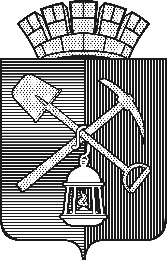 Совет народных депутатовКиселевского городского округаРЕШЕНИЕ№      -н«23» мая 2024 годаО внесении изменений в Решение Совета народных депутатов Киселевского городского округа от 21.12.2023 № 56 -н «О бюджете Киселевского городского округа на 2024 год и на плановый период 2025 и 2026 годов»В соответствии с Федеральным законом Российской Федерации от 06.10.2003 № 131-ФЗ «Об общих принципах организации местного самоуправления в Российской Федерации», Уставом Киселевского городского округа, Совет народных депутатов Киселевского городского округаРЕШИЛ:1. Внести в решение Совета народных депутатов Киселевского городского округа от 21.12.2023 № 56-н «О бюджете Киселевского городского округа на 2024 год и на плановый период 2025 и 2026 годов» (редакция от 29.02.2024 № 3-н) следующие изменения:1.1. Статью 1 изложить в следующей редакции:«Статья 1. Основные характеристики бюджета Киселевского городского округа на 2024 год и на плановый период 2025 и 2026 годов1. Утвердить основные характеристики бюджета Киселевского городского округа (далее – местный бюджет) на 2024 год:прогнозируемый общий объем доходов местного бюджета в сумме 5 985 912,8 тыс. рублей, в том числе объем безвозмездных поступлений и поступлений налоговых доходов по дополнительным нормативам отчислений в сумме 4 524 340,2 тыс. рублей; общий объем расходов местного бюджета в сумме 6 458 930,5 тыс. рублей;дефицит местного бюджета в сумме 473 017,7 тыс. рублей или 32,4 процента от объема доходов местного бюджета на 2024 год без учета безвозмездных поступлений и поступлений налоговых доходов по дополнительным нормативам отчислений.2. Утвердить основные характеристики местного бюджета на плановый период 2025 и 2026 годов:прогнозируемый общий объем доходов местного бюджета на 2025 год в сумме       5 849 398,2 тыс. рублей, в том числе объем безвозмездных поступлений и поступлений налоговых доходов по дополнительным нормативам отчислений в сумме 4 365 237,4 тыс. рублей и на 2026 год в сумме 5 150 712,2 тыс. рублей, в том числе объем безвозмездных поступлений и поступлений налоговых доходов по дополнительным нормативам отчислений в сумме 3 648 417,9 тыс. рублей;общий объем расходов местного бюджета на 2025 год в сумме 5 979 490,3 тыс. рублей и на 2026 год в сумме 5 231 073,2 тыс. рублей;дефицит местного бюджета на 2025 год в сумме 130 092,1 тыс. рублей, или 8,8 процентов от объема доходов местного бюджета на 2025 год без учета безвозмездных поступлений и поступлений налоговых доходов по дополнительным нормативам отчислений, на 2026 год в сумме 80 361,0 тыс. рублей, или 5,3 процента от объема доходов местного бюджета на 2026 год без учета безвозмездных поступлений и поступлений налоговых доходов по дополнительным нормативам отчислений.».1.2. Пункт 4 статьи 5 изложить в следующей редакции:«4. Утвердить общий объем бюджетных ассигнований местного бюджета, направляемых на исполнение публичных нормативных обязательств, на 2024 год в сумме 53 913,2 тыс. рублей, на 2025 год в сумме 63 168,9 тыс. рублей, на 2026 год в сумме 63 168,9 тыс. рублей.».1.3. Статью 6 изложить в следующей редакции:«Статья 6. Условно утвержденные расходыУтвердить общий объем условно утвержденных расходов местного бюджета на 2025 год в сумме 82 762,0 тыс. рублей, на 2026 год в сумме 133 262,0 тыс. рублей.».1.4. Статью 7 изложить в следующей редакции:«Статья 7. Резервный фонд администрации Киселевского городского округа           Утвердить размер резервного фонда администрации Киселевского городского округа на 2024 год в сумме 8 000,0 тыс. рублей, на 2025 год в сумме 10 600,0 тыс. рублей, на 2026 год в сумме 18 700,0 тыс. рублей.».1.5. Статью 8 изложить в следующей редакции:«Статья 8. Дорожный фонд Киселевского городского округаУтвердить объем бюджетных ассигнований дорожного фонда Киселевского городского округа на 2024 год в сумме 284 753,8 тыс. рублей, на 2025 год в сумме 261 417,1 тыс. рублей, на 2026 год в сумме 249 652,4 тыс. рублей.».1.6. Статью 9 изложить в следующей редакции:«Статья 9. Межбюджетные трансферты на 2024 год и на плановый период 2025 и 2026 годов1. Утвердить объем межбюджетных трансфертов, получаемых из областного бюджета, на 2024 год в сумме 4 003 102,5 тыс. рублей, в том числе дотации 6 172,8 тыс. рублей, субсидии 1 273 280,3 тыс. рублей, субвенции 2 672 363,6 тыс. рублей, иные межбюджетные трансферты 51 285,8 тыс. рублей; на 2025 год в сумме 3 802 138,2 тыс. рублей, в том числе субсидии 1 048 900,4 тыс. рублей, субвенции 2 701 952,0 тыс. рублей, иные межбюджетные трансферты 51 285,8 тыс. рублей; на 2026 год в сумме 3 041 767,2 тыс. рублей, в том числе субсидии 284 622,7 тыс. рублей, субвенции 2 705 858,7 тыс. рублей, иные межбюджетные трансферты 51 285,8 тыс. рублей.».1.7. Статью 12 изложить в следующей редакции:«Статья 12. Верхний предел муниципального внутреннего долга Киселевского городского округаУстановить верхний предел муниципального внутреннего долга Киселевского городского округа на 1 января 2025 года в сумме 259 952,8 тыс. рублей, на 1 января 2026 года в сумме 387 890,9 тыс. рублей, на 1 января 2027 года в сумме 468 251,9 тыс. рублей.».1.8. Пункт 1 статьи 14 изложить в следующей редакции:	   «1. Субсидии юридическим лицам (за исключением субсидий муниципальным учреждениям Киселевского городского округа), индивидуальным предпринимателям, физическим лицам - производителям товаров, работ, услуг предоставляются в случаях, связанных с:компенсацией (возмещением) выпадающих доходов теплоснабжающих организаций, организаций, осуществляющих горячее водоснабжение, холодное водоснабжение и (или) водоотведение, и организаций, осуществляющих реализацию твердого топлива, сжиженного газа, возникающих при применении льготных цен (тарифов);осуществлением поддержки субъектов малого и среднего предпринимательства, а также физических лиц, применяющих специальный налоговый режим «Налог на профессиональный доход»;            возмещением затрат в связи с оказанием услуг, предоставляемых согласно гарантированному перечню услуг по погребению отдельных категорий умерших.».1.9. Статью 17 изложить в следующей редакции:«Статья 17. Иные обязательства Киселевского городского округаУстановить, что в составе утверждённых бюджетных ассигнований Финансовому управлению Киселевского городского округа предусматриваются зарезервированные средства на 2024 год в сумме 21 172,8 тыс. рублей на финансовое обеспечение расходных обязательств Киселевского городского округа, возникших в связи с решением вопросов местного значения, в случае, если средства, необходимые для осуществления соответствующих обязательств, не предусмотрены в бюджете городского округа, либо при их недостаточности.          Решение об использовании и перераспределении зарезервированных средств принимается распоряжением администрации Киселевского городского округа.».1.10. Приложение 2 к решению изложить в новой редакции согласно Приложению 1 к настоящему решению.1.11. Приложение 3 к решению изложить в новой редакции согласно Приложению 2 к настоящему решению.1.12. Приложение 4 к решению изложить в новой редакции согласно Приложению 3 к настоящему решению.1.13. Приложение 5 к решению изложить в новой редакции согласно Приложению 4 к настоящему решению. 1.14. Приложение 6 к решению изложить в новой редакции согласно Приложению 5 к настоящему решению.1.15. Приложение 7 к решению изложить в новой редакции согласно Приложению 6 к настоящему решению.2. Настоящее Решение вступает в силу с момента его опубликования в средствах массовой информации.Председатель Совета народных депутатовКиселевского городского округа                                                                    А.А. ГребенкинГлава Киселевского городского округа                                                       К.Н. БалаганскийПриложение 1к решению Совета народных депутатов Киселевского городского округа от «   » мая 2024г. №      -н«Приложение 2                                                              к решению Совета народных депутатов Киселевского                                                            городского округа от «21» декабря 2023г № 56-нПрогнозируемые доходы местного бюджета на 2024 год иплановый период 2025 и 2026 годовтыс. руб».Приложение 2к решению Совета народных депутатов Киселевского городского округа от «   » мая 2024 г. №    -н«Приложение 3                                                              к решению Совета народных депутатов Киселевского                                                            городского округа от «21» декабря 2023г № 56-нРаспределение бюджетных ассигнований местного бюджета по целевым статьям (муниципальным программам и непрограммным направлениям деятельности), группам и подгруппам видов классификации расходов бюджетов на 2024 год  и на плановый период 2025 и 2026 годовтыс. руб. ».Приложение 3к решению Совета народных депутатов Киселевского городского округа от «   » мая 2024 г. №  -н«Приложение 4                                                              к решению Совета народных депутатов Киселевского                                                            городского округа от «21» декабря 2023г № 56-нРаспределение бюджетных ассигнований местного бюджета по разделам, подразделам классификации расходов бюджетов на 2024 год и на плановый период 2025  и 2026 годовтыс.руб.».Приложение 4к решению Совета народных депутатов Киселевского городского округа от «   » мая 2024 г. №    -н«Приложение 5                                                              к решению Совета народных депутатов Киселевского                                                            городского округа от «21» декабря 2023г № 56-нВедомственная структура расходов на 2024 год и на плановый период 2025 и 2026 годовтыс. руб. ».Приложение 5к решению Совета народных депутатов Киселевского городского округа от «   » мая 2024 г. №  -н«Приложение 6                                                              к решению Совета народных депутатов Киселевского                                                            городского округа от «21» декабря 2023г № 56-нИсточники финансирования дефицита местного бюджета по статьям и видам источников финансирования местного бюджета на 2024 год и плановый период 2025 и 2026 годов тыс. руб. ».Приложение 6к решению Совета народных депутатов Киселевского городского округа от «   » мая 2024 г. №   -н«Приложение 7                                                              к решению Совета народных депутатов Киселевского                                                            городского округа от «21» декабря 2023г № 56-нПрограмма муниципальных внутренних заимствованийКиселевского городского округа на 2024 год и на плановый период 2025 и 2026 годов1. Привлечение заимствованийтыс.руб. 2. Погашение заимствованийтыс. руб. ».КодНаименование кода поступлений в бюджет, группы, подгруппы, статьи, подстатьи, элемента, подвида доходов, классификации операций сектора государственного управления2024 год2025 год2026 год123451 00 00000 00 0000 000НАЛОГОВЫЕ И НЕНАЛОГОВЫЕ ДОХОДЫ1 981 758,42 047 200,02 108 875,01 01 00000 00 0000 000Налоги на прибыль, доходы 848 400,0914 100,0981 600,01 01 02000 01 0000 110Налог на доходы физических лиц848 400,0914 100,0981 600,01 01 02010 01 0000 110Налог на доходы физических лиц с доходов, источником которых является налоговый агент, за исключением доходов, в отношении которых исчисление и уплата налога осуществляются в соответствии со статьями 227, 227.1 и 228 Налогового кодекса Российской Федерации, а также доходов от долевого участия в организации, полученных физическим лицом - налоговым резидентом Российской Федерации в виде дивидендов814 588,0880 133,0947 222,01 01 02020 01 0000 110Налог на доходы физических лиц с доходов, полученных от осуществления деятельности физическими лицами, зарегистрированными в качестве индивидуальных предпринимателей, нотариусов, занимающихся частной практикой, адвокатов, учредивших адвокатские кабинеты и других лиц, занимающихся частной практикой в соответствии со статьей 227 Налогового кодекса Российской Федерации2 200,02 200,02 200,01 01 02030 01 0000 110Налог на доходы физических лиц с доходов, полученных физическими лицами в соответствии со статьей 228 Налогового кодекса Российской Федерации (за исключением доходов от долевого участия в организации, полученных физическим лицом - налоговым резидентом Российской Федерации в виде дивидендов)8 000,08 000,08 000,01 01 02040 01 0000 110Налог на доходы физических лиц в виде фиксированных авансовых платежей с доходов, полученных физическими лицами, являющимися иностранными гражданами, осуществляющими трудовую деятельность по найму на основании патента в соответствии со статьей 227.1 Налогового кодекса Российской Федерации2 000,02 000,02 000,01 01 02080 01 0000 110Налог на доходы физических лиц в части суммы налога, превышающей 650 000 рублей, относящейся к части налоговой базы, превышающей 5 000 000 рублей (за исключением налога на доходы физических лиц с сумм прибыли контролируемой иностранной компании, в том числе фиксированной прибыли контролируемой иностранной компании, а также налога на доходы физических лиц в отношении доходов от долевого участия в организации, полученных физическим лицом - налоговым резидентом Российской Федерации в виде дивидендов)16 512,016 667,017 078,01 01 02130 01 0000 110Налог на доходы физических лиц в отношении доходов от долевого участия в организации, полученных физическим лицом – налоговым резидентом Российской Федерации в виде дивидендов (в части суммы налога, не
превышающей 650 000 рублей)2 100,02 100,02 100,01 01 02140 01 0000 110Налог на доходы физических лиц в отношении доходов от долевого участия в организации, полученных физическим лицом – налоговым резидентом Российской Федерации в виде дивидендов (в части суммы налога, превышающей 650 000 рублей) 3 000,03 000,03 000,01 03 00000 00 0000 000Налоги на товары (работы, услуги), реализуемые на территории Российской Федерации23 984,025 648,027 213,01 03 02000 01 0000 110Акцизы по подакцизным товарам (продукции), производимым на территории Российской Федерации23 984,025 648,027 213,01 03 02230 01 0000 110Доходы от уплаты акцизов на дизельное топливо, подлежащие распределению между бюджетами субъектов Российской Федерации и местными бюджетами с учетом установленных дифференцированных нормативов отчислений в местные бюджеты12 509,013 343,614 175,51 03 02231 01 0000 110Доходы от уплаты акцизов на дизельное топливо, подлежащие распределению между бюджетами субъектов Российской Федерации и местными бюджетами с учетом установленных дифференцированных нормативов отчислений в местные бюджеты (по нормативам, установленным федеральным законом о федеральном бюджете в целях формирования дорожных фондов субъектов Российской Федерации)12 509,013 343,614 175,51 03 02240 01 0000 110Доходы от уплаты акцизов на моторные масла для дизельных и (или) карбюраторных (инжекторных) двигателей, подлежащие распределению между бюджетами субъектов Российской Федерации и местными бюджетами с учетом установленных дифференцированных нормативов отчислений в местные бюджеты59,670,175,31 03 02241 01 0000 110Доходы от уплаты акцизов на моторные масла для дизельных и (или) карбюраторных (инжекторных) двигателей, подлежащие распределению между бюджетами субъектов Российской Федерации и местными бюджетами с учетом установленных дифференцированных нормативов отчислений в местные бюджеты (по нормативам, установленным федеральным законом о федеральном бюджете в целях формирования дорожных фондов субъектов Российской Федерации)59,670,175,31 03 02250 01 0000 110Доходы от уплаты акцизов на автомобильный бензин, подлежащие распределению между бюджетами субъектов Российской Федерации и местными бюджетами с учетом установленных дифференцированных нормативов отчислений в местные бюджеты12 969,713 893,014 763,21 03 02251 01 0000 110Доходы от уплаты акцизов на автомобильный бензин, подлежащие распределению между бюджетами субъектов Российской Федерации и местными бюджетами с учетом установленных дифференцированных нормативов отчислений в местные бюджеты (по нормативам, установленным федеральным законом о федеральном бюджете в целях формирования дорожных фондов субъектов Российской Федерации)12 969,713 893,014 763,21 03 02260 01 0000 110Доходы от уплаты акцизов на прямогонный бензин, подлежащие распределению между бюджетами субъектов Российской Федерации и местными бюджетами с учетом установленных дифференцированных нормативов отчислений в местные бюджеты-1 554,3-1 658,7-1 801,01 03 02261 01 0000 110Доходы от уплаты акцизов на прямогонный бензин, подлежащие распределению между бюджетами субъектов Российской Федерации и местными бюджетами с учетом установленных дифференцированных нормативов отчислений в местные бюджеты (по нормативам, установленным федеральным законом о федеральном бюджете в целях формирования дорожных фондов субъектов Российской Федерации)-1 554,3-1 658,7-1 801,01 05 00000 00 0000 000Налоги на совокупный доход 90 860,089 600,081 030,01 05 01000 01 0000 110Налог, взимаемый в связи с применением упрощенной системы налогообложения80 000,078 200,069 400,01 05 01010 01 0000 110Налог, взимаемый с налогоплательщиков, выбравших в качестве объекта налогообложения доходы68 000,066 500,058 300,01 05 01011 01 0000 110Налог, взимаемый с налогоплательщиков, выбравших в качестве объекта налогообложения доходы68 000,066 500,058 300,01 05 01020 01 0000 110Налог, взимаемый с налогоплательщиков, выбравших в качестве объекта налогообложения доходы, уменьшенные на величину расходов12 000,011 700,011 100,01 05 01021 01 0000 110Налог, взимаемый с налогоплательщиков, выбравших в качестве объекта налогообложения доходы, уменьшенные на величину расходов (в том числе минимальный налог, зачисляемый в бюджеты субъектов Российской Федерации)12 000,011 700,011 100,01 05 02000 02 0000 110Единый налог на вмененный доход для отдельных видов деятельности200,0150,0130,01 05 02010 02 0000 110Единый налог на вмененный доход для отдельных видов деятельности200,01501301 05 03000 01 0000 110Единый сельскохозяйственный налог160,0250,0300,01 05 03010 01 0000 110Единый сельскохозяйственный налог160,0250,0300,01 05 04000 02 0000 110Налог, взимаемый в связи с применением патентной системы налогообложения10 500,011 000,011 200,01 05 04010 02 0000 110Налог, взимаемый в связи с применением патентной системы налогообложения, зачисляемый в бюджеты городских округов10 500,011 000,011 200,01 06 00000 00 0000 000Налоги на имущество97 400,098 200,098 900,01 06 01000 00 0000 110Налог на имущество физических лиц18 900,019 500,020 000,01 06 01020 04 0000 110Налог на имущество физических лиц, взимаемый по ставкам, применяемым к объектам налогообложения, расположенным в границах городских округов18 900,019 500,020 000,01 06 04000 02 0000 110Транспортный налог4 400,04 500,04 600,01 06 04011 02 0000 110Транспортный налог с организаций1 200,01 250,01 300,01 06 04012 02 0000 110Транспортный налог с физических лиц3 200,03 250,03 300,01 06 06000 00 0000 110Земельный налог74 100,074 200,074 300,01 06 06030 04 0000 110Земельный налог с организаций 66 000,066 000,066 000,01 06 06032 04 0000 110Земельный налог с организаций, обладающих земельным участком, расположенным в границах городских округов66 000,066 000,066 000,01 06 06040 00 0000 110Земельный налог с физических лиц8 100,08 200,08 300,01 06 06042 04 0000 110Земельный налог с физических лиц,   обладающих земельным участком, расположенным в границах городских округов8 100,08 200,08 300,01 08 00000 00 0000 000Государственная пошлина16 050,016 550,017 050,01 08 03000 01 0000 110Государственная пошлина по делам, рассматриваемым в судах общей юрисдикции, мировыми судьями16 000,016 500,017 000,01 08 03010 01 0000 110Государственная пошлина по делам, рассматриваемым в судах общей юрисдикции, мировыми судьями (за исключением Верховного Суда Российской Федерации) 16 000,016 500,017 000,01 08 07000 01 0000 110Государственная пошлина за государственную регистрацию, а также за совершение прочих юридически значимых действий50,050,050,01 08 07150 01 0000 110Государственная пошлина за выдачу разрешения на установку рекламной конструкции50,050,050,01 11 00000 00 0000 000Доходы от использования имущества, находящегося в государственной и муниципальной собственности846 266,0846 266,0846 266,01 11 05000 00 0000 120Доходы, получаемые в виде арендной либо иной платы за передачу в возмездное пользование государственного и муниципального имущества (за исключением имущества бюджетных и автономных учреждений, а также имущества государственных и муниципальных унитарных предприятий, в том числе казенных)839 669,0839 669,0839 669,01 11 05010 00 0000 120Доходы, получаемые в виде арендной платы за земельные участки, государственная собственность на которые не разграничена, а также средства от продажи права на заключение договоров аренды указанных земельных участков 830 000,0830 000,0830 000,01 11 05012 04 0000 120Доходы, получаемые в виде арендной платы за земельные участки, государственная собственность на которые не разграничена и которые расположены в границах городских округов, а также средства от продажи права на заключение договоров аренды указанных земельных участков 830 000,0830 000,0830 000,01 11 05020 00 0000 120Доходы, получаемые в виде арендной платы за земли после разграничения государственной собственности на землю, а также средства от продажи права на заключение договоров аренды указанных земельных участков (за исключением земельных участков бюджетных и автономных учреждений)208,0208,0208,01 11 05024 04 0000 120Доходы, получаемые в виде арендной платы, а также средства от продажи права на заключение договоров аренды за земли, находящиеся в собственности городских округов (за исключением земельных участков муниципальных бюджетных и автономных учреждений)208,0208,0208,01 11 05030 00 0000 120Доходы от сдачи в аренду имущества, находящегося в оперативном управлении органов государственной власти, органов местного самоуправления, государственных внебюджетных фондов и созданных ими учреждений (за исключением имущества бюджетных и автономных учреждений)571,0571,0571,01 11 05034 04 0000 120Доходы от сдачи в аренду имущества, находящегося в оперативном управлении органов управления городских округов и созданных ими учреждений (за исключением имущества муниципальных бюджетных и автономных учреждений)571,0571,0571,01 11 05070 00 0000 120Доходы от сдачи в аренду имущества, составляющего государственную (муниципальную) казну (за исключением земельных участков)8 890,08 890,08 890,01 11 05074 04 0000 120Доходы от сдачи в аренду имущества, составляющего казну городских округов (за исключением земельных участков)8 890,08 890,08 890,01 11 07000 00 0000 120Платежи от государственных и муниципальных унитарных предприятий1 397,01 397,01 397,01 11 07010 00 0000 120Доходы от перечисления части прибыли государственных и муниципальных унитарных предприятий, остающейся после уплаты налогов и обязательных платежей1 397,01 397,01 397,01 11 07014 04 0000 120Доходы от перечисления части прибыли, остающейся после уплаты налогов и иных обязательных платежей муниципальных унитарных предприятий, созданных городскими округами1 397,01 397,01 397,01 11 09000 00 0000 120Прочие доходы от использования имущества и прав, находящихся в государственной и муниципальной собственности (за исключением имущества бюджетных и автономных учреждений, а также имущества государственных и муниципальных унитарных предприятий, в том числе казенных)5 200,05 200,05 200,01 11 09040 00 0000 120Прочие поступления от использования имущества, находящегося в государственной и муниципальной собственности (за исключением имущества бюджетных и автономных учреждений, а также имущества государственных и муниципальных унитарных предприятий, в том числе казенных)4 100,04 100,04 100,01 11 09044 04 0000 120Прочие поступления от использования имущества, находящегося в собственности городских округов (за исключением имущества муниципальных бюджетных и автономных учреждений, а также имущества муниципальных унитарных предприятий, в том числе казенных)4 100,04 100,04 100,01 11 09080 00 0000 120Плата, поступившая в рамках договора за предоставление права на размещение и эксплуатацию нестационарного торгового объекта, установку и эксплуатацию рекламных конструкций на землях или земельных участках, находящихся в государственной или муниципальной собственности, и на землях или земельных участках, государственная собственность на которые не разграничена1 100,01 100,01 100,01 11 09080 04 0000 120Плата, поступившая в рамках договора за предоставление права на размещение и эксплуатацию нестационарного торгового объекта, установку и эксплуатацию рекламных конструкций на землях или земельных участках, находящихся в собственности городских округов, и на землях или земельных участках, государственная собственность на которые не разграничена1 100,01 100,01 100,01 12 00000 00 0000 000Платежи при пользовании природными ресурсами29 801,029 801,029 801,01 12 01000 01 0000 120Плата за негативное воздействие на окружающую среду29 801,029 801,029 801,01 12 01010 01 0000 120Плата за выбросы загрязняющих веществ в атмосферный воздух стационарными объектами1 496,01 496,01 496,01 12 01030 01 0000 120Плата за сбросы загрязняющих веществ в водные объекты84,084,084,01 12 01040 01 0000 120Плата за размещение отходов производства и потребления28 221,028 221,028 221,01 12 01041 01 0000 120Плата за размещение отходов производства27 766,027 766,027 766,01 12 01042 01 0000 120Плата за размещение твердых коммунальных отходов455,0455,0455,01 13 00000 00 0000 000Доходы от оказания платных услуг  и компенсации затрат государства13 733,213 220,013 220,01 13 01000 00 0000 130Доходы от оказания платных услуг (работ) 12 935,013 045,013 045,01 13 01990 00 0000 130Прочие доходы от оказания платных услуг (работ)12 935,013 045,013 045,0113 01994 04 0000 130Прочие доходы от оказания платных услуг (работ) получателями средств бюджетов городских округов 12 935,013 045,013 045,01 13 02000 00 0000 130Доходы от компенсации затрат государства798,2175,0175,01 13 02990 00 0000 130Прочие доходы от компенсации затрат государства798,2175,0175,01 13 02994 04 0000 130Прочие доходы от компенсации затрат бюджетов городских округов798,2175,0175,01 13 02994 04 0003 130Прочие доходы от компенсации затрат бюджетов городских округов (возврат дебиторской задолженности прошлых лет591,91 13 02994 04 0005 130Прочие доходы от компенсации затрат бюджетов городских округов (доходы от компенсации затрат бюджетов городских округов)206,3175,0175,01 14 00000 00 0000 000Доходы от продажи материальных и нематериальных активов9 030,09 020,09 000,01 14 02000 00 0000 000Доходы от реализации имущества, находящегося в государственной и муниципальной собственности (за исключением движимого имущества бюджетных и автономных учреждений, а также имущества государственных и муниципальных унитарных предприятий, в том числе казенных)3 030,03 020,03 000,01 14 02040 04 0000 410Доходы от реализации имущества, находящегося в собственности городских округов (за исключением движимого имущества муниципальных бюджетных и автономных учреждений, а также имущества муниципальных унитарных предприятий, в том числе казенных), в части реализации основных средств по указанному имуществу3 030,03 020,03 000,01 14 02043 04 0000 410Доходы от реализации иного имущества, находящегося в собственности городских округов (за исключением имущества муниципальных бюджетных и автономных учреждений, а также имущества муниципальных унитарных предприятий, в том числе казенных), в части реализации основных средств по указанному имуществу3 030,03 020,03 000,01 14 06000 00 000 430Доходы от продажи земельных участков, находящихся в государственной и муниципальной собственности 6 000,06 000,06 000,01 14 06010 00 0000 430Доходы от продажи земельных участков, государственная собственность на которые не разграничена6 000,06 000,06 000,01 14 06012 04 0000 430Доходы от продажи земельных участков, государственная собственность на которые не разграничена и которые расположены в границах городских округов6 000,06 000,06 000,01 16 00000 00 0000 000Штрафы, санкции, возмещение ущерба5 625,04 795,04 795,01 16 01000 01 0000 140Административные штрафы, установленные Кодексом Российской Федерации об административных правонарушениях353,0353,0353,01 16 01050 01 0000 140Административные штрафы, установленные главой 5 Кодекса Российской Федерации об административных правонарушениях, за административные правонарушения, посягающие на права граждан3,03,03,01 16 01053 01 0000 140Административные штрафы, установленные главой 5 Кодекса Российской Федерации об административных правонарушениях, за административные правонарушения, посягающие на права граждан, налагаемые мировыми судьями, комиссиями по делам несовершеннолетних и защите их прав3,03,03,01 16 01060 01 0000 140Административные штрафы, установленные главой 6 Кодекса Российской Федерации об административных правонарушениях, за административные правонарушения, посягающие на здоровье, санитарно-эпидемиологическое благополучие населения и общественную нравственность19,019,019,01 16 01063 01 0000 140Административные штрафы, установленные главой 6 Кодекса Российской Федерации об административных правонарушениях, за административные правонарушения, посягающие на здоровье, санитарно-эпидемиологическое благополучие населения и общественную нравственность, налагаемые мировыми судьями, комиссиями по делам несовершеннолетних и защите их прав19,019,019,01 16 01070 01 0000 140Административные штрафы, установленные главой 7 Кодекса Российской Федерации об административных правонарушениях, за административные правонарушения в области охраны собственности13,013,013,01 16 01073 01 0000 140Административные штрафы, установленные главой 7 Кодекса Российской Федерации об административных правонарушениях, за административные правонарушения в области охраны собственности, налагаемые мировыми судьями, комиссиями по делам несовершеннолетних и защите их прав13,013,013,01 16 01080 01 0000 140Административные штрафы, установленные главой 8 Кодекса Российской Федерации об административных правонарушениях, за административные правонарушения в
области охраны окружающей среды, природопользования и обращения с животными1,01,01,01 16 01083 01 0000 140Административные штрафы, установленные главой 8 Кодекса Российской Федерации об административных правонарушениях, за административные правонарушения в
области охраны окружающей среды, природопользования и обращения с животными, налагаемые мировыми судьями, комиссиями по делам несовершеннолетних и защите их прав1,01,01,01 16 01130 01 0000 140Административные штрафы, установленные главой 13 Кодекса Российской Федерации об административных правонарушениях, за административные правонарушения в области связи и информации2,02,02,01 16 01133 01 0000 140Административные штрафы, установленные главой 13 Кодекса Российской Федерации об административных правонарушениях, за административные правонарушения в области связи и информации, налагаемые мировыми судьями, комиссиями по делам несовершеннолетних и защите их прав2,02,02,01 16 01140 01 0000 140Административные штрафы, установленные главой 14 Кодекса Российской Федерации об административных правонарушениях, за административные правонарушения в области предпринимательской деятельности и деятельности саморегулируемых организаций93,093,093,01 16 01143 01 0000 140Административные штрафы, установленные главой 14 Кодекса Российской Федерации об административных правонарушениях, за административные правонарушения в области предпринимательской деятельности и деятельности саморегулируемых организаций, налагаемые мировыми судьями, комиссиями по делам несовершеннолетних и защите их прав93,093,093,01 16 01150 01 0000 140Административные штрафы, установленные главой 15 Кодекса Российской Федерации об административных правонарушениях, за административные правонарушения в
области финансов, налогов и сборов, страхования, рынка ценных бумаг, добычи, производства, использования и обращения драгоценных металлов и драгоценных камней4,04,04,01 16 01153 01 0000 140Административные штрафы, установленные главой 15 Кодекса Российской Федерации об административных правонарушениях, за административные правонарушения в области финансов, налогов и сборов, страхования, рынка ценных бумаг, добычи, производства, использования и обращения драгоценных металлов и драгоценных камней (за исключением штрафов, указанных в пункте 6 статьи 46 Бюджетного кодекса Российской Федерации), налагаемые мировыми судьями, комиссиями по делам несовершеннолетних и защите их прав 4,04,04,01 16 01170 01 0000 140Административные штрафы, установленные главой 17 Кодекса Российской Федерации об административных правонарушениях, за административные правонарушения, посягающие на институты государственной власти5,05,05,01 16 01173 01 0000 140Административные штрафы, установленные главой 17 Кодекса Российской Федерации об административных правонарушениях, за административные правонарушения, посягающие на институты государственной власти, налагаемые мировыми судьями, комиссиями по делам несовершеннолетних и защите их прав5,05,05,01 16 01190 01 0000 140Административные штрафы, установленные главой 19 Кодекса Российской Федерации об административных правонарушениях, за административные правонарушения против порядка управления27,027,027,01 16 01193 01 0000 140Административные штрафы, установленные главой 19 Кодекса Российской Федерации об административных правонарушениях, за административные правонарушения против порядка управления, налагаемые мировыми судьями, комиссиями по делам несовершеннолетних и защите их прав27,027,027,01 16 01200 01 0000 140Административные штрафы, установленные главой 20 Кодекса Российской Федерации об административных правонарушениях, за административные правонарушения, посягающие на общественный порядок и общественную безопасность186,0186,0186,01 16 01203 01 0000 140Административные штрафы, установленные главой 20 Кодекса Российской Федерации об административных правонарушениях, за административные правонарушения, посягающие на общественный порядок и общественную безопасность, налагаемые мировыми судьями, комиссиями по делам несовершеннолетних и защите их прав186,0186,0186,01 16 02000 02 0000 140Административные штрафы, установленные законами субъектов Российской Федерации об административных правонарушениях390,0390,0390,01 16 02010 02 0002 140Административные штрафы, установленные законами субъектов Российской Федерации об административных правонарушениях, за нарушение законов и иных нормативных правовых актов субъектов Российской Федерации (штрафы, налагаемые административными комиссиями)100,0100,0100,01 16 02020 02 0000 140Административные штрафы, установленные законами субъектов Российской Федерации об административных правонарушениях, за нарушение муниципальных правовых актов290,0290,0290,01 16 07000 01 0000 140Штрафы, неустойки, пени, уплаченные в соответствии с законом или договором в случае неисполнения или ненадлежащего исполнения обязательств перед государственным (муниципальным) органом, органом управления государственным внебюджетным фондом, казенным учреждением, Центральным банком Российской Федерации, иной организацией, действующей от имени Российской Федерации831,01,01,01 16 07010 00 0000 140Штрафы, неустойки, пени, уплаченные в случае просрочки исполнения поставщиком (подрядчиком, исполнителем) обязательств, предусмотренных государственным (муниципальным) контрактом1,01,01,01 16 07010 04 0000 140Штрафы, неустойки, пени, уплаченные в случае просрочки исполнения поставщиком (подрядчиком, исполнителем) обязательств, предусмотренных муниципальным контрактом, заключенным муниципальным органом, казенным учреждением городского округа1,01,01,01 16 07090 00 0000 140Иные штрафы, неустойки, пени, уплаченные в соответствии с законом или договором в случае неисполнения или ненадлежащего исполнения обязательств перед государственным (муниципальным) органом, казенным учреждением, Центральным банком Российской Федерации, государственной корпорацией830,01 16 07090 04 0000 140Иные штрафы, неустойки, пени, уплаченные в соответствии с законом или договором в случае неисполнения или ненадлежащего исполнения обязательств перед муниципальным органом (муниципальным казенным учреждением) городского округа830,01 16 10000 00 0000 140Платежи в целях возмещения причиненного ущерба (убытков)51,051,051,01 16 10030 04 0000 140Платежи по искам о возмещении ущерба, а также платежи, уплачиваемые при добровольном возмещении ущерба, причиненного муниципальному имуществу городского округа (за исключением имущества, закрепленного за муниципальными бюджетными (автономными) учреждениями, унитарными предприятиями)1,01,01,01 16 10032 04 0000 140Прочее возмещение ущерба, причиненного муниципальному имуществу городского округа (за исключением имущества, закрепленного за муниципальными бюджетными (автономными) учреждениями, унитарными предприятиями)1,01,01,01 16 10120 00 0000 140Доходы от денежных взысканий (штрафов), поступающие в счет погашения задолженности, образовавшейся до 1 января 2020 года, подлежащие зачислению в бюджеты бюджетной системы Российской Федерации по нормативам, действовавшим в 2019 году50,050,050,01 16 10123 01 0000 140Доходы от денежных взысканий (штрафов), поступающие в счет погашения задолженности, образовавшейся до 1 января 2020 года, подлежащие зачислению в бюджет муниципального образования по нормативам, действовавшим в 2019 году50,050,050,01 16 11000 01 0000 140Платежи, уплачиваемые в целях возмещения вреда4 000,04 000,04 000,01 16 11060 01 0000 140Платежи, уплачиваемые в целях возмещения вреда, причиняемого автомобильным дорогам4 000,04 000,04 000,01 16 11064 01 0000 140Платежи, уплачиваемые в целях возмещения вреда, причиняемого автомобильным дорогам местного значения тяжеловесными транспортными средствами4 000,04 000,04 000,01 17 15000 00 0000 150Инициативные платежи609,21 17 15020 04 0002 150Инициативные платежи, зачисляемые в бюджеты городских округов (на реализацию проектов инициативного бюджетирования в Киселевском городском округе, "Асфальтовое покрытие для установления детского автогородка")131,51 17 15020 04 0003 150Инициативные платежи, зачисляемые в бюджеты городских округов (на реализацию проектов инициативного бюджетирования в Киселевском городском округе, "Установка детского автогородка со стационарным оборудованием")168,01 17 15020 04 06004 150Инициативные платежи, зачисляемые в бюджеты городских округов (на реализацию проектов инициативного бюджетирования "Твой Кузбасс - твоя инициатива" Благоустройство спортивной площадки (текущий ремонт)309,72 00 00000 00 0000 000БЕЗВОЗМЕЗДНЫЕ ПОСТУПЛЕНИЯ4 004 154,43 802 198,23 041 837,22 02 00000 00 0000 000Безвозмездные поступления от других бюджетов бюджетной системы Российской Федерации4 003 102,53 802 138,23 041 767,22 02 10000 00 0000 150Дотации бюджетам бюджетной системы Российской Федерации6 172,82 02 19999 00 0000 150Прочие дотации6 172,8  2 02 19999 04 0000 150Прочие дотации бюджетам городских округов6 172,8  2 02 20000 00 0000 150Субсидии бюджетам бюджетной системы Российской Федерации (межбюджетные субсидии)1 273 280,31 048 900,4284 622,72 02 20041 00 0000 150Субсидии бюджетам на строительство, модернизацию, ремонт и содержание автомобильных дорог общего пользования, в том числе дорог в поселениях (за исключением автомобильных дорог федерального значения)96 000,0100 000,090 000,02 02 20041 04 0000 150Субсидии бюджетам городских округов на строительство, модернизацию, ремонт и содержание автомобильных дорог общего пользования, в том числе дорог в поселениях (за исключением автомобильных дорог федерального значения), в том числе:96 000,0100 000,090 000,02 02 20041 04 0000 150Субсдии на финансовое обеспечение дорожной деятельности в отношении дорог общего пользования местного значения96 000,0100 000,090 000,02 02 20299 00 0000 150Субсидии бюджетам муниципальных образований на обеспечение мероприятий по переселению граждан из аварийного жилищного фонда, в том числе переселению граждан из аварийного жилищного фонда с учетом необходимости развития малоэтажного жилищного строительства, за счет средств, поступивших от публично-правовой компании "Фонд развития территорий"55 451,02 02 20299 04 0000 150Субсидии бюджетам городских округов на обеспечение мероприятий по переселению граждан из аварийного жилищного фонда, в том числе переселению граждан из
аварийного жилищного фонда с учетом необходимости развития малоэтажного жилищного строительства, за счет средств, поступивших от публично-правовой компании «Фонд развития территорий»55 451,02 02 20302 00 0000 150Субсидии бюджетам муниципальных образований на обеспечение мероприятий по переселению граждан из аварийного жилищного фонда, в том числе переселению граждан из аварийного жилищного фонда с учетом необходимости развития малоэтажного жилищного строительства, за счет средств бюджетов5 707,42 02 20302 04 0000 150Субсидии бюджетам городских округов на обеспечение мероприятий по переселению граждан из аварийного жилищного фонда, в том числе переселению граждан из аварийного жилищного фонда с учетом необходимости развития малоэтажного жилищного строительства, за счет средств бюджетов 5 707,42 02 25156 00 0000 150Субсидии бюджетам на реализацию программ местного развития и обеспечение занятости для шахтерских городов и поселков634 831,1703 617,12 02 25156 04 0000 150Субсидии бюджетам городских округов на реализацию программ местного развития и обеспечение занятости для шахтерских городов и поселков634 831,1703 617,12 02 25163 00 0000 150Субсидии бюджетам на создание системы долговременного ухода за гражданами пожилого возраста и инвалидами4 224,22 02 25163 04 0000 150Субсидии бюджетам городских округов на создание системы долговременного ухода за гражданами пожилого возраста и инвалидами4 224,22 02 25171 00 0000 150Субсидии бюджетам на оснащение (обновление материально-технической базы) оборудованием, средствами обучения и воспитания образовательных организаций различных типов для реализации дополнительных общеразвивающих программ, для создания информационных систем в образовательных организациях916,02 02 25171 04 0000 150Субсидии бюджетам городских округов на оснащение (обновление материально-технической базы) оборудованием, средствами обучения и воспитания образовательных организаций различных типов для реализации дополнительных общеразвивающих программ, для создания информационных систем в образовательных организациях916,02 02 25171 04 0000 150Субсидии бюджетам городских округов на оснащение (обновление материально-технической базы) оборудованием, средствами обучения и воспитания образовательных организаций различных типов для реализации дополнительных общеразвивающих программ, для создания информационных систем в образовательных организациях7 508,42 02 25172 00 0000 150Субсидии бюджетам на оснащение (обновление материально-технической базы) оборудованием, средствами обучения и воспитания общеобразовательных организаций, в том числе осуществляющих образовательную деятельность по адаптированным основным общеобразовательным программам7 508,42 02 25179 00 0000 150Субсидии бюджетам на проведение мероприятий по обеспечению деятельности советников директора по воспитанию и взаимодействию с детскими общественными объединениями в общеобразовательных организациях3 610,53 610,54 364,42 02 25179 04 0000 150Субсидии бюджетам городских округов на проведение мероприятий по обеспечению деятельности советников директора по воспитанию и взаимодействию с детскими общественными объединениями в общеобразовательных организациях3 610,53 610,54 364,42 02 25213 00 0000 150Субсидии бюджетам на обновление материально-технической базы образовательных организаций для внедрения цифровой образовательной среды и развития цифровых навыков обучающихся20 687,22 02 25213 04 0000 150Субсидии бюджетам городских округов на обновление материально-технической базы образовательных организаций для внедрения цифровой образовательной среды и развития цифровых навыков обучающихся20 687,22 02 25304 00 0000 150Субсидии бюджетам на организацию бесплатного горячего питания обучающихся, получающих начальное общее образование в государственных и муниципальных образовательных организациях62 873,860 847,059 568,42 02 25304 04 0000 150Субсидии бюджетам городских округов на организацию бесплатного горячего питания обучающихся, получающих начальное общее образование в государственных и муниципальных образовательных организациях62 873,860 847,059 568,42 02 25497 00 0000 150Субсидии бюджетам на реализацию мероприятий по обеспечению жильем молодых семей957,52 02 25497 04 0000 150Субсидии бюджетам городских округов на реализацию мероприятий по обеспечению жильем молодых семей957,52 02 25555 00 0000 150Субсидии бюджетам на реализацию программ формирования современной городской среды44 548,82 02 25555 04 0000 150Субсидии бюджетам городских округов на реализацию программ формирования современной городской среды44 548,82 02 25750 00 0000 150Субсидии бюджетам на реализацию мероприятий по модернизации школьных систем образования124 8532 02 25750 04 0000 150Субсидии бюджетам городских округов на реализацию мероприятий по модернизации школьных систем образования124 8532 02 29999 04 0000 150Прочие субсидии335 964,4180 825,85 836,52 02 29999 04 0000 150Прочие субсидии бюджетам городских округов - всего335 964,4180 825,85 836,52 02 30000 00 0000 150Субвенции бюджетам бюджетной системы Российской Федерации2 672 363,62 701 952,02 705 858,72 02 30013 00 0000 150Субвенции бюджетам муниципальных образований на обеспечение мер социальной поддержки реабилитированных лиц и лиц, признанных пострадавшими от политических репрессий650,0650,0650,02 02 30013 04 0000 150Субвенции бюджетам городских округов на обеспечение мер социальной поддержки реабилитированных лиц и лиц, признанных пострадавшими от политических репрессий650,0650,0650,02 02 30024 00 0000 150Субвенции местным бюджетам на выполнение передаваемых полномочий субъектов Российской Федерации2 598 579,62 619 784,12 620 095,22 02 30024 04 0000 150Субвенции бюджетам городских округов на выполнение передаваемых полномочий субъектов Российской Федерации2 598 579,62 619 784,12 620 095,22 02 30027 00 0000 150Субвенции бюджетам на содержание ребенка, находящегося под опекой, попечительством, а также вознаграждение, причитающееся опекуну (попечителю), приемному родителю50 411,162 266,462 266,42 02 30027 04 0000 150Субвенции бюджетам городских округов на содержание ребенка, находящегося под опекой, попечительством, а также вознаграждение, причитающееся опекуну (попечителю), приемному родителю50 411,162 266,462 266,42 02 30029 00 0000 150Субвенции бюджетам на компенсацию части платы, взимаемой с родителей (законных представителей) за присмотр и уход за детьми, посещающими образовательные организации, реализующие образовательные программы дошкольного образования142,2142,2142,22 02 30029 04 0000 150Субвенции бюджетам городских округов на компенсацию части платы, взимаемой с родителей (законных представителей) за присмотр и уход за детьми, посещающими образовательные организации, реализующие образовательные программы дошкольного образования142,2142,2142,22 02 35082 00 0000 150Субвенции бюджетам муниципальных образований на обеспечение детей-сирот и детей, оставшихся без попечения
родителей, лиц из числа детей-сирот и детей, оставшихся без попечения родителей, жилыми помещениями19 094,319 094,319 094,42 02 35082 04 0000 150Субвенции бюджетам городских округов на обеспечение детей-сирот и детей, оставшихся без попечения родителей, лиц из числа детей-сирот и детей, оставшихся
без попечения родителей, жилыми помещениями19 094,319 094,319 094,42 02 35120 00 0000 150Субвенции бюджетам на осуществление полномочий по составлению (изменению) списков кандидатов в присяжные заседатели федеральных судов общей юрисдикции в Российской Федерации14,715,0255,32 02 35120 04 0000 150Субвенции бюджетам городских округов на осуществление полномочий по составлению (изменению) списков кандидатов в присяжные заседатели федеральных судов общей юрисдикции в Российской Федерации14,715,0255,32 02 35176 00 0000 150Субвенции бюджетам на осуществление полномочий по обеспечению жильем отдельных категорий граждан, установленных Федеральным законом от 24 ноября 1995 года N 181-ФЗ "О социальной защите инвалидов в Российской Федерации"3 471,73 355,22 02 35176 04 0000 150Субвенции бюджетам городских округов на осуществление полномочий по обеспечению жильем отдельных категорий граждан, установленных Федеральным законом от 24 ноября 1995 года N 181-ФЗ "О социальной защите инвалидов в Российской Федерации"3 471,73 355,22 02 40000 04 0000 150Иные межбюджетные трансферты51 285,851 285,851 285,82 02 45303 00 0000 150Межбюджетные трансферты, передаваемые бюджетам на ежемесячное денежное вознаграждение за классное руководство педагогическим работникам государственных и муниципальных общеобразовательных организаций51 285,851 285,851 285,82 02 45303 04 0000 150Межбюджетные трансферты, передаваемые бюджетам городских округов на ежемесячное денежное вознаграждение за классное руководство педагогическим работникам государственных и муниципальных общеобразовательных организаций51 285,851 285,851 285,82 07 00000 00 0000 150Прочие безвозмездные поступления 1 051,960,070,02 07 04000 04 0000 150Прочие безвозмездные поступления в бюджеты городских округов1 051,960,070,02 07 04020 04 0000 150Поступления от денежных пожертвований, предоставляемых физическими лицами получателям средств бюджетов городских округов10,010,020,02 07 04020 04 0009 150Поступления от денежных пожертвований, предоставляемых физическими лицами получателям средств бюджетов городских округов (прочие доходы)10,010,020,02 07 04050 04 0000 150Прочие безвозмездные поступления в бюджеты городских округов1 041,950,050,02 07 04050 04 0009 150Прочие безвозмездные поступления в бюджеты городских округов (прочие доходы)1 041,950,050,0ИТОГО5 985 912,85 849 398,25 150 712,2НаименованиеМуниципальная программаПодпрограммаОсновное мероприятиеМероприятиеВид расходов2024 год2025 год2026 годМуниципальная программа Киселевского городского округа «Комплексные меры по профилактике терроризма и экстремизма»0146 099,843 859,529 906,0Обеспечение деятельности (оказание услуг) подведомственных учреждений 010001004024 750,426 025,026 025,0Иные закупки товаров, работ и услуг для обеспечения государственных (муниципальных) нужд010001004024016,9Субсидии бюджетным учреждениям010001004061023 696,524 988,024 988,0Субсидии автономным учреждениям01000100406201 037,01 037,01 037,0Обеспечение деятельности муниципального казенного учреждения "Специальный дом для одиноких престарелых"0100010050135,0135,0135,0Иные закупки товаров, работ и услуг для обеспечения государственных (муниципальных) нужд0100010050240135,0135,0135,0Обеспечение деятельности специальных (коррекционных) учреждений 0100010100857,0857,0857,0Иные закупки товаров, работ и услуг для обеспечения государственных (муниципальных) нужд0100010100240857,0857,0857,0Установка и обслуживание систем контроля доступа и видеонаблюдения01000105303 934,7Иные закупки товаров, работ и услуг для обеспечения государственных (муниципальных) нужд01000105302403 934,7Обеспечение деятельности органов местного самоуправления 01000190301 805,02 050,02 050,0Иные закупки товаров, работ и услуг для обеспечения государственных (муниципальных) нужд01000190302401 805,02 050,02 050,0Выполнение иных обязательств муниципального образования 0100019060167,0420,0420,0Иные закупки товаров, работ и услуг для обеспечения государственных (муниципальных) нужд0100019060240167,0420,0420,0Обеспечение деятельности (оказание услуг) специализированных учреждений для несовершеннолетних, нуждающихся в социальной реабилитации, иных учреждений и служб, предоставляющих социальные услуги несовершеннолетним и их семьям010007017097,219,019,0Обеспечение деятельности (оказание услуг) специализированных учреждений для несовершеннолетних, нуждающихся в социальной реабилитации, иных учреждений и служб, предоставляющих социальные услуги несовершеннолетним и их семьям (муниципальные учреждения)010007017297,219,019,0Иные закупки товаров, работ и услуг для обеспечения государственных (муниципальных) нужд010007017224097,219,019,0Социальное обслуживание граждан, достигших возраста 18 лет, признанных нуждающимися в социальном обслуживании, за исключением государственного полномочия по социальному обслуживанию граждан пожилого возраста и инвалидов, граждан, находящихся в трудной жизненной ситуации, в государственных организациях социального обслуживания 0100073880400,0400,0400,0Иные закупки товаров, работ и услуг для обеспечения государственных (муниципальных) нужд0100073880240400,0400,0400,0Реализация мероприятий по обеспечению антитеррористической защищенности в муниципальных образовательных организациях Кемеровской области - Кузбасса 01000S139013 953,513 953,5Иные закупки товаров, работ и услуг для обеспечения государственных (муниципальных) нужд01000S1390240397,4Субсидии бюджетным учреждениям01000S139061012 986,411 879,3Субсидии автономным учреждениям01000S1390620569,72 074,2Муниципальная программа Киселевского городского округа «Образование"022 453 505,72 401 784,32 373 353,6Подпрограмма «Дошкольное образование" 021886 577,0898 738,2893 860,8Обеспечение деятельности (оказание услуг) подведомственных учреждений 0210010040393 270,9398 100,9411 600,9Субсидии бюджетным учреждениям0210010040610226 777,7229 506,5236 506,5Субсидии автономным учреждениям0210010040620166 493,2168 594,4175 094,4Обеспечение государственных гарантий реализации прав граждан на получение общедоступного и бесплатного дошкольного образования в муниципальных  дошкольных образовательных организациях 0210071800476 191,5482 117,7482 117,7Субсидии бюджетным учреждениям0210071800610240 573,7243 580,2243 580,2Субсидии автономным учреждениям0210071800620235 617,8238 537,5238 537,5Компенсация части платы за присмотр и уход, взимаемой с родителей (законных представителей) детей, осваивающих образовательные программы дошкольного образования0210071810142,2142,2142,2Социальные выплаты гражданам, кроме публичных нормативных социальных выплат0210071810320142,2142,2142,2Реализация мероприятий по обеспечению пожарной безопасности в муниципальных образовательных организациях Кемеровской области - Кузбасса02100S148016 972,418 377,4Субсидии бюджетным учреждениям02100S14806109 679,910 489,5Субсидии автономным учреждениям02100S14806207 292,57 887,9Подпрограмма "Общее образование" 0221 053 337,91 010 263,3997 298,4Обеспечение деятельности (оказание услуг) подведомственных учреждений0220010040150 988,7135 440,6129 041,6Субсидии бюджетным учреждениям0220010040610150 988,7135 440,6129 041,6Обеспечение деятельности специальных (коррекционных) учреждений 022001010012 566,57 721,57 721,5Расходы на выплаты персоналу казенных учреждений022001010011054,554,554,5Иные закупки товаров, работ и услуг для обеспечения государственных (муниципальных) нужд022001010024012 501,07 656,07 656,0Уплата налогов, сборов и иных платежей022001010085011,011,011,0Обеспечение государственных гарантий прав граждан на получение общедоступного и бесплатного дошкольного, начального общего, основного общего, среднего (полного) общего образования и  дополнительного образования детей в муниципальных  общеобразовательных организациях 0220071830733 640,3742 586,2742 586,2Расходы на выплаты персоналу казенных учреждений022007183011042 946,043 463,443 463,4Иные закупки товаров, работ и услуг для обеспечения государственных (муниципальных) нужд0220071830240288,5288,5288,5Субсидии бюджетным учреждениям0220071830610690 405,8698 834,3698 834,3Обеспечение  образовательной деятельности образовательных организаций по адаптированным общеобразовательным программам 02200718401 667,61 667,61 667,6Иные закупки товаров, работ и услуг для обеспечения государственных (муниципальных) нужд02200718402401 667,61 667,61 667,6Ежемесячное денежное вознаграждение за классное руководство педагогическим работникам государственных и муниципальных образовательных организаций, реализующих образовательные программы начального общего образования, образовательные программы основного общего образования, образовательные программы среднего общего образования02200L303051 285,851 285,851 285,8Расходы на выплаты персоналу казенных учреждений02200L30301101 748,01 748,01 748,0Субсидии бюджетным учреждениям02200L303061049 537,849 537,849 537,8Организация бесплатного горячего питания обучающихся, получающих начальное общее образование в государственных и муниципальных образовательных организациях02200L304062 873,860 847,059 568,4Иные закупки товаров, работ и услуг для обеспечения государственных (муниципальных) нужд02200L3040240705,0705,0705,0Субсидии бюджетным учреждениям02200L304061062 168,860 142,058 863,4Реализация мероприятий по обеспечению пожарной безопасности в муниципальных образовательных организациях Кемеровской области - Кузбасса 02200S14807 446,26 041,2Субсидии бюджетным учреждениям02200S14806107 446,26 041,2Создание кадетских (казачьих) классов в общеобразовательных организациях Кемеровской области - Кузбасса 02200S20201 062,91 062,91 062,9Субсидии бюджетным учреждениям02200S20206101 062,91 062,91 062,9Региональный проект «Современная школа (Кемеровская область)»022E17 508,4Оснащение (обновление материально-технической базы) оборудованием, средствами обучения и воспитания общеобразовательных организаций, в том числе осуществляющих образовательную деятельность по адаптированным основным общеобразовательным программам022E1517207 508,4Иные закупки товаров, работ и услуг для обеспечения государственных (муниципальных) нужд022E1517202407 508,4Региональный проект «Цифровая образовательная среда (Кемеровская область)»022E420 687,2Обновление материально-технической базы образовательных организаций для внедрения цифровой образовательной среды и развития цифровых навыков обучающихся022E45213020 687,2Субсидии бюджетным учреждениям022E45213061020 687,2Региональный проект «Патриотическое воспитание граждан Российской Федерации (Кемеровская область - Кузбасс)»022EВ3 610,53 610,54 364,4Проведение мероприятий по обеспечению деятельности советников директора по воспитанию и взаимодействию с детскими общественными объединениями в общеобразовательных организациях 022EВ517903 610,53 610,54 364,4Субсидии бюджетным учреждениям022EВ517906103 610,53 610,54 364,4Подпрограмма "Дополнительное образование" 023304 956,8294 094,5290 506,1Обеспечение деятельности (оказание услуг) подведомственных учреждений 0230010040267 048,9263 585,2263 485,2Субсидии бюджетным учреждениям0230010040610267 048,9263 585,2263 485,2Муниципальный социальный заказ на оказание услуг по реализации дополнительных общеразвивающих программ023001030026 698,927 020,927 020,9Субсидии бюджетным учреждениям023001030061026 698,927 020,927 020,9Реализация проектов инициативного бюджетирования Киселевского городского округа 02300106005 293,0Реализация проектов инициативного бюджетирования Киселевского городского округа (асфальтовое покрытие для установки детского автогородка, ул. Унжакова, 5а)02300106022 625,0Субсидии бюджетным учреждениям02300106026102 625,0Реализация проектов инициативного бюджетирования Киселевского городского округа (установка детского автогородка со стационарным оборудованием, ул. Унжакова, 5а)02300106032 668,0Субсидии бюджетным учреждениям02300106036102 668,0Реализация мероприятий по обеспечению пожарной безопасности в муниципальных образовательных организациях Кемеровской области - Кузбасса 02300S14803 488,4Субсидии бюджетным учреждениям02300S14806103 488,4Реализация проектов инициативного бюджетирования «Твой Кузбасс - твоя инициатива» 02300S34205 000,0Иные закупки товаров, работ и услуг для обеспечения государственных (муниципальных) нужд02300S34202405 000,0Региональный проект «Успех каждого ребенка (Кемеровская область)»023E2916,0Оснащение (обновление материально-технической базы) оборудованием, средствами обучения и воспитания образовательных организаций различных типов для реализации дополнительных общеразвивающих программ, для создания информационных систем в образовательных организациях023E251710916,0Субсидии бюджетным учреждениям023E251710610916,0Подпрограмма "Отдых и оздоровление детей" 02464 869,242 087,135 087,1Обеспечение деятельности (оказание услуг) подведомственных учреждений 024001004031 980,528 234,421 234,4Субсидии бюджетным учреждениям024001004061031 980,528 234,421 234,4Организация круглогодичного отдыха, оздоровления и занятости обучающихся 02400102607 050,04 550,04 550,0Иные закупки товаров, работ и услуг для обеспечения государственных (муниципальных) нужд024001026024010,010,010,0Субсидии бюджетным учреждениям02400102606107 040,04 540,04 540,0Организация круглогодичного отдыха, оздоровления и занятости обучающихся 02400719409 302,79 302,79 302,7Иные закупки товаров, работ и услуг для обеспечения государственных (муниципальных) нужд0240071940240250,0250,0250,0Субсидии бюджетным учреждениям02400719406109 052,79 052,79 052,7Укрепление материально-технической базы организаций отдыха детей и их оздоровления 02400S306016 536,0Субсидии бюджетным учреждениям02400S306061016 536,0Подпрограмма "Социальные гарантии в системе образования" 02571 950,283 928,583 928,5Предоставление бесплатного двухразового питания детям-инвалидам, не имеющим ограниченных возможностей здоровья, обучающимся в муниципальных общеобразовательных организациях02500710203 258,93 258,93 258,9Субсидии бюджетным учреждениям02500710206103 258,93 258,93 258,9Социальная поддержка работников образовательных организаций и участников образовательного процесса02500720102 248,62 248,62 248,6Субсидии бюджетным учреждениям02500720106102 248,62 248,62 248,6Обеспечение зачисления денежных средств для детей-сирот и детей, оставшихся без попечения родителей, на специальные накопительные банковские счета 0250072050567,8567,8567,8Cоциальные выплаты гражданам, кроме публичных нормативных социальных выплат0250072050320567,8567,8567,8Организация и осуществление деятельности по опеке и попечительству, осуществление контроля за использованием и сохранностью жилых помещений, нанимателями или членами семей нанимателей по договорам социального найма либо собственниками которых являются дети-сироты и дети, оставшиеся без попечения родителей, за обеспечением надлежащего санитарного и технического состояния жилых помещений, а также осуществления контроля за распоряжением ими025007207010 997,411 120,411 120,4Расходы на выплаты персоналу государственных (муниципальных) органов025007207012010 205,410 328,410 328,4Иные закупки товаров, работ и услуг для обеспечения государственных (муниципальных) нужд0250072070240791,3791,3791,3Уплата налогов, сборов и иных платежей02500720708500,70,70,7Предоставление членам семей участников специальной военной операции, указанным в подпункте 2 статьи 2 Закона Кемеровской области - Кузбасса «О мерах социальной поддержки семей граждан, принимающих  участие в специальной военной операции», обучающимся в пятых - одиннадцатых классах муниципальных общеобразовательных организаций, бесплатного одноразового горячего питания02500721401 254,61 254,61 254,6Субсидии бюджетным учреждениям02500721406101 254,61 254,61 254,6Предоставление бесплатного проезда отдельным категориям обучающихся 02500730501 731,81 731,81 731,8Социальные выплаты гражданам, кроме публичных нормативных социальных выплат02500730503201 731,81 731,81 731,8Осуществление назначения и выплаты денежных средств семьям, взявшим на воспитание детей-сирот и детей, оставшихся без попечения родителей, предоставление им мер социальной поддержки, осуществление назначения и выплаты денежных средств лицам, находившимся под попечительством, лицам, являвшимся приемными родителями в соответствии с Законом Кемеровской области от 14 декабря 2010 года № 124-ОЗ «О некоторых вопросах в сфере опеки и попечительства несовершеннолетних»025008013050 411,162 266,462 266,4Публичные нормативные социальные выплаты гражданам025008013031043 011,152 266,452 266,4Социальные выплаты гражданам, кроме публичных нормативных социальных выплат02500801303207 400,010 000,010 000,0Осуществление назначения и выплаты единовременного государственного пособия гражданам, усыновившим (удочерившим) детей-сирот и детей, оставшихся без попечения родителей, установленного Законом Кемеровской области от 13 марта 2008 года № 5-ОЗ «О предоставлении меры социальной поддержки гражданам, усыновившим (удочерившим) детей-сирот и детей, оставшихся без попечения родителей»0250080140250,0250,0250,0Публичные нормативные социальные выплаты гражданам0250080140310250,0250,0250,0Адресная социальная поддержка участников образовательного процесса 02500S20001 230,01 230,01 230,0Социальные выплаты гражданам, кроме публичных нормативных социальных выплат02500S200032070,070,070,0Субсидии бюджетным учреждениям02500S20006101 160,01 160,01 160,0Подпрограмма "Обеспечение реализации муниципальной программы"02671 814,672 672,772 672,7Обеспечение деятельности (оказание услуг) подведомственных учреждений 026001004064 486,565 260,165 260,1Расходы на выплаты персоналу казенных учреждений026001004011015 594,415 672,615 672,6Иные закупки товаров, работ и услуг для обеспечения государственных (муниципальных) нужд02600100402401 186,01 188,01 188,0Субсидии бюджетным учреждениям026001004061047 673,148 366,548 366,5Уплата налогов, сборов и иных платежей026001004085033,033,033,0Обеспечение деятельности органов местного самоуправления 02600190307 328,17 412,67 412,6Расходы на выплаты персоналу государственных (муниципальных) органов02600190301207 064,17 148,67 148,6Иные закупки товаров, работ и услуг для обеспечения государственных (муниципальных) нужд0260019030240264,0264,0264,0Муниципальная программа Киселевского городского округа «Развитие культуры Киселевского городского округа»03249 601,4211 729,1211 729,1Подпрограмма «Развитие культурно-досуговой деятельности и народного творчества» 031117 168,176 782,979 682,9Обеспечение деятельности (оказание услуг) подведомственных учреждений 031001004067 438,871 382,674 282,6Субсидии бюджетным учреждениям031001004061067 438,871 382,674 282,6Мероприятия в сфере культуры 03100100603 117,03 000,03 000,0Субсидии бюджетным учреждениям03100100606103 117,03 000,03 000,0Ежемесячные  выплаты стимулирующего характера работникам муниципальных библиотек, музеев и культурно-досуговых учреждений 03100S04202 400,32 400,32 400,3Субсидии бюджетным учреждениям03100S04206102 400,32 400,32 400,3Улучшение материально-технической базы учреждений культуры, искусства и образовательных организаций культуры, пополнение библиотечных и музейных фондов03100S045044 212,0Субсидии бюджетным учреждениям03100S045061044 212,0Подпрограмма «Сохранение и развитие музейного дела» 0324 838,54 416,74 416,7Обеспечение деятельности (оказание услуг) подведомственных учреждений 03200100404 736,14 314,34 314,3Расходы на выплаты персоналу казенных учреждений0320010040110241,7Иные закупки товаров, работ и услуг для обеспечения государственных (муниципальных) нужд032001004024044,9Субсидии бюджетным учреждениям03200100406104 449,54 314,34 314,3Ежемесячные  выплаты стимулирующего характера работникам муниципальных библиотек, музеев и культурно-досуговых учреждений 03200S0420102,4102,4102,4Расходы на выплаты персоналу казенных учреждений03200S04201101,3Субсидии бюджетным учреждениям03200S0420610101,1102,4102,4Подпрограмма «Библиотечное дело» 03348 700,252 982,850 082,8Обеспечение деятельности (оказание услуг) подведомственных учреждений 033001004047 038,251 320,848 420,8Субсидии бюджетным учреждениям033001004061047 038,251 320,848 420,8Ежемесячные  выплаты стимулирующего характера работникам муниципальных библиотек, музеев и культурно-досуговых учреждений 03300S04201 662,01 662,01 662,0Субсидии бюджетным учреждениям03300S04206101 662,01 662,01 662,0Подпрограмма «Показ кинофильмов и проведение концертно-театральных мероприятий»03421 351,420 073,620 073,6Обеспечение деятельности (оказание услуг) подведомственных учреждений 034001004019 751,420 073,620 073,6Субсидии автономным учреждениям034001004062019 751,420 073,620 073,6Мероприятия в сфере культуры 03400100601 600,0Субсидии автономным учреждениям03400100606201 600,0Подпрограмма "Обеспечение реализации муниципальной программы"03546 514,146 494,846 494,8Обеспечение деятельности (оказание услуг) подведомственных учреждений 035001004042 788,142 724,442 724,4Расходы на выплаты персоналу казенных учреждений035001004011033 831,233 862,133 862,1Иные закупки товаров, работ и услуг для обеспечения государственных (муниципальных) нужд0350010040240149,911,911,9Субсидии бюджетным учреждениям03500100406108 807,08 850,48 850,4Обеспечение деятельности органов местного самоуправления 03500190303 726,03 770,43 770,4Расходы на выплаты персоналу государственных (муниципальных) органов03500190301203 681,23 725,63 725,6Иные закупки товаров, работ и услуг для обеспечения государственных (муниципальных) нужд035001903024044,844,844,8Подпрограмма "Повышение качества предоставления муниципальных услуг в сфере архивного дела на территории Киселевского городского округа"03610 929,110 878,310 878,3Обеспечение деятельности (оказание услуг) подведомственных учреждений 036001004010 854,110 803,310 803,3Субсидии автономным учреждениям036001004062010 854,110 803,310 803,3Осуществление государственных полномочий Кемеровской области - Кузбасса  по хранению, комплектованию, учету и использованию архивных документов, относящихся к собственности Кемеровской области - Кузбасса 036007905075,075,075,0Субсидии автономным учреждениям036007905062075,075,075,0Подпрограмма "Реализация стратегии государственной национальной политики на территории Киселевского городского округа"037100,0100,0100,0Мероприятия в сфере культуры 0370010060100,0100,0100,0Субсидии бюджетным учреждениям0370010060610100,0100,0100,0Муниципальная программа Киселевского городского округа «Развитие жилищного строительства и социальной инфраструктуры Киселевского городского округа»041 287 411,31 016 916,8273 749,6Подпрограмма "Строительство, реконструкция и капитальный ремонт объектов социальной сферы, жилья и жилищно-коммунальной инфраструктуры"  041445 135,6196 191,8153 286,4Строительство, реконструкция и капитальный ремонт объектов социальной сферы041001013019 266,534 627,85 000,0Иные закупки товаров, работ и услуг для обеспечения государственных (муниципальных) нужд04100101302405 266,534 627,85 000,0Бюджетные инвестиции041001013041014 000,0Развитие жилищно- коммунальной инфраструктуры 0410010140113 679,51 000,01 000,0Иные закупки товаров, работ и услуг для обеспечения государственных (муниципальных) нужд041001014024010 679,51 000,01 000,0Бюджетные инвестиции0410010140410103 000,0 Прочие мероприятия 04100102402 717,8400,0400,0Иные закупки товаров, работ и услуг для обеспечения государственных (муниципальных) нужд04100102402401 859,0400,0400,0Уплата налогов, сборов и иных платежей0410010240850858,8Реализация мероприятий по модернизации школьных систем образования04100L7500146 886,4Иные закупки товаров, работ и услуг для обеспечения государственных (муниципальных) нужд04100L7500240146 886,4Строительство, реконструкция и капитальный ремонт объектов культуры (субсидии муниципальным образованиям)04100S1101191 082,176 470,6Иные закупки товаров, работ и услуг для обеспечения государственных (муниципальных) нужд04100S1101240191 082,176 470,6Строительство, реконструкция и капитальный ремонт образовательных организаций (субсидии муниципальным образованиям)04100S1771118 389,783 693,4Иные закупки товаров, работ и услуг для обеспечения государственных (муниципальных) нужд04100S1771240118 389,783 693,4Подпрограмма "Обеспечение жильем отдельных категорий граждан" 042826 104,5804 602,9104 341,1Обеспечение мероприятий по переселению граждан из аварийного жилищного фонда 042001015035 579,0Бюджетные инвестиции042001015041035 579,0Осуществление полномочий по обеспечению жильем отдельных категорий граждан, установленных Федеральным законом от 24 ноября 1995 года № 181-ФЗ «О социальной защите инвалидов в Российской Федерации» 04200517603 471,73 355,2Бюджетные инвестиции04200517604103 471,73 355,2Обеспечение жильем социальных категорий граждан, установленных законодательством Кемеровской области  ̶  Кузбасса042007166010 879,010 879,0Бюджетные инвестиции042007166041010 879,010 879,0Обеспечение детей-сирот и детей, оставшихся без попечения родителей, лиц из числа детей-сирот и детей, оставшихся без попечения родителей, жилыми помещениями 042007185070 012,570 012,570 012,5Бюджетные инвестиции042007185041070 012,570 012,570 012,5Реализация программ местного развития и обеспечение занятости для шахтерских городов и поселков04200L1560634 831,1703 617,1Социальные выплаты гражданам, кроме публичных нормативных социальных выплат04200L1560320634 831,1703 617,1Реализация мероприятий по обеспечению жильем молодых семей04200L49701 957,51 000,01 000,0Социальные выплаты гражданам, кроме публичных нормативных социальных выплат04200L49703201 957,51 000,01 000,0Обеспечение детей-сирот и детей, оставшихся без попечения родителей, лиц из числа детей-сирот и детей, оставшихся без попечения родителей, жилыми помещениями 04200R082019 094,319 094,319 094,4Бюджетные инвестиции04200R082041019 094,319 094,319 094,4Региональный проект "Обеспечение устойчивого сокращения непригодного для проживания жилищного фонда"042F361 158,4Обеспечение мероприятий по переселению граждан из аварийного жилищного фонда, осуществляемых за счет средств, поступивших от Фонда развития территорий042F36748355 451,0Бюджетные инвестиции042F36748341055 451,0Обеспечение мероприятий по переселению граждан из аварийного жилищного фонда, осуществляемых за счет средств бюджетов субъектов Российской Федерации, в том числе за счет субсидий из бюджетов субъектов Российской Федерации местным бюджетам  042F3674845 707,4Бюджетные инвестиции042F3674844105 707,4Подпрограмма "Обеспечение реализации муниципальной программы"04316 171,216 122,116 122,1Обеспечение деятельности (оказание услуг) подведомственных учреждений 04300100407 945,97 808,57 808,5Расходы на выплаты персоналу казенных учреждений04300100401105 847,45 913,25 913,2Иные закупки товаров, работ и услуг для обеспечения государственных (муниципальных) нужд04300100402402 021,21 818,01 818,0Уплата налогов, сборов и иных платежей043001004085077,377,377,3Обеспечение деятельности органов местного самоуправления 04300190308 225,38 313,68 313,6Расходы на выплаты персоналу государственных (муниципальных) органов04300190301207 320,37 408,67 408,6Иные закупки товаров, работ и услуг для обеспечения государственных (муниципальных) нужд0430019030240905,0905,0905,0Муниципальная программа Киселевского городского округа «Жилищно-коммунальный и  дорожный комплекс,  благоустройство,  энергосбережение и повышение энергоэффективности экономики" 051 517 688,71 506 307,31 477 035,4Подпрограмма «Жилищно-коммунальное хозяйство и капитальный ремонт многоквартирных домов» 0521 049 155,91 049 155,91 049 155,9Обеспечение мероприятий по текущему и капитальному ремонту  в многоквартирных домах и содержание муниципального жилого фонда 05200101904 500,04 500,04 500,0Иные закупки товаров, работ и услуг для обеспечения государственных (муниципальных) нужд05200101902404 500,04 500,04 500,0Компенсация (возмещение) выпадающих доходов теплоснабжающих организаций, организаций, осуществляющих горячее водоснабжение, холодное водоснабжение и (или) водоотведение, и организаций, осуществляющих реализацию твердого топлива, сжиженного газа, возникающих при применении льготных цен (тарифов)05200725701 044 655,91 044 655,91 044 655,9Компенсация (возмещение) выпадающих доходов теплоснабжающих организаций, организаций, осуществляющих горячее водоснабжение, холодное водоснабжение и (или) водоотведение, и организаций, осуществляющих реализацию твердого топлива, сжиженного газа, возникающих при применении льготных цен (тарифов) (теплоснабжение и горячее водоснабжение)0520072571915 007,3915 007,3915 007,3Субсидии юридическим лицам (кроме некоммерческих организаций), индивидуальным предпринимателям, физическим лицам - производителям товаров, работ, услуг0520072571810915 007,3915 007,3915 007,3Компенсация (возмещение) выпадающих доходов теплоснабжающих организаций, организаций, осуществляющих горячее водоснабжение, холодное водоснабжение и (или) водоотведение, и организаций, осуществляющих реализацию твердого топлива, сжиженного газа, возникающих при применении льготных цен (тарифов) (холодное водоснабжение и водоотведение)0520072572102 588,1102 588,1102 588,1Субсидии юридическим лицам (кроме некоммерческих организаций), индивидуальным предпринимателям, физическим лицам - производителям товаров, работ, услуг0520072572810102 588,1102 588,1102 588,1Компенсация (возмещение) выпадающих доходов теплоснабжающих организаций, организаций, осуществляющих горячее водоснабжение, холодное водоснабжение и (или) водоотведение, и организаций, осуществляющих реализацию твердого топлива, сжиженного газа, возникающих при применении льготных цен (тарифов) (реализация твердого топлива)052007257327 060,527 060,527 060,5Субсидии юридическим лицам (кроме некоммерческих организаций), индивидуальным предпринимателям, физическим лицам - производителям товаров, работ, услуг052007257381027 060,527 060,527 060,5Подпрограмма «Благоустройство Киселевского городского округа "053173 795,4169 242,9151 735,7Обеспечение деятельности (оказание услуг) подведомственных учреждений 05300100408 836,38 837,68 837,6Расходы на выплаты персоналу казенных учреждений05300100401107 726,37 767,67 767,6Иные закупки товаров, работ и услуг для обеспечения государственных (муниципальных) нужд0530010040240942,0902,0902,0Уплата налогов, сборов и иных платежей0530010040850168,0168,0168,0Уличное освещение 053001021052 600,040 000,040 000,0Иные закупки товаров, работ и услуг для обеспечения государственных (муниципальных) нужд053001021024052 600,040 000,040 000,0Озеленение 053001022050 000,050 000,050 000,0Иные закупки товаров, работ и услуг для обеспечения государственных (муниципальных) нужд053001022024050 000,050 000,050 000,0Улучшение санитарного и экологического состояния муниципального образования 05300102303 500,03 500,03 500,0Иные закупки товаров, работ и услуг для обеспечения государственных (муниципальных) нужд05300102302403 500,03 500,03 500,0 Прочие мероприятия 053001024022 198,331 444,513 937,3Иные закупки товаров, работ и услуг для обеспечения государственных (муниципальных) нужд053001024024021 498,313 668,613 237,3Бюджетные инвестиции053001024041017 075,9Уплата налогов, сборов и иных платежей0530010240850700,0700,0700,0Реализация мероприятий по охране окружающей среды 053001051029 801,029 801,029 801,0Иные закупки товаров, работ и услуг для обеспечения государственных (муниципальных) нужд053001051024029 801,029 801,029 801,0Организация мероприятий при осуществлении деятельности по обращению с животными без владельцев05300708605 659,85 659,85 659,8Иные закупки товаров, работ и услуг для обеспечения государственных (муниципальных) нужд05300708602405 659,85 659,85 659,8Содержание и обустройство сибиреязвенных захоронений и скотомогильников (биотермических ям)05300711401 200,0Иные закупки товаров, работ и услуг для обеспечения государственных (муниципальных) нужд05300711402401 200,0Подпрограмма «Дорожное хозяйство» 054265 917,1262 417,1250 652,4Строительство, реконструкция, капитальный ремонт и текущее содержание автомобильных дорог муниципального значения 0540010250152 975,9144 770,0144 770,0Иные закупки товаров, работ и услуг для обеспечения государственных (муниципальных) нужд0540010250240151 975,9143 770,0143 770,0Уплата налогов, сборов и иных платежей05400102508501 000,01 000,01 000,0Обеспечение дорожной деятельности в отношении дорог общего пользования местного значения05400S1180112 941,2117 647,1105 882,4Иные закупки товаров, работ и услуг для обеспечения государственных (муниципальных) нужд05400S1180240112 941,2117 647,1105 882,4Подпрограмма «Энергосбережение и повышение энергоэффективности экономики» 0552 305,01 705,01 705,0Повышение тепловой защиты зданий в бюджетных организациях0550010090500,0500,0500,0Субсидии бюджетным учреждениям0550010090610500,0500,0500,0Мероприятия в области энергосбережения и повышения энергоэффективности 05500102701 805,01 205,01 205,0Иные закупки товаров, работ и услуг для обеспечения государственных (муниципальных) нужд05500102702401 800,01 200,01 200,0Субсидии бюджетным учреждениям05500102706105,05,05,0Подпрограмма "Обеспечение реализации муниципальной программы"05626 515,323 786,423 786,4Обеспечение деятельности органов местного самоуправления 056001903026 515,323 786,423 786,4Расходы на выплаты персоналу государственных (муниципальных) органов056001903012021 384,321 221,421 221,4Иные закупки товаров, работ и услуг для обеспечения государственных (муниципальных) нужд05600190302405 091,02 525,02 525,0Уплата налогов, сборов и иных платежей056001903085040,040,040,0Муниципальная программа Киселевского городского округа «Молодежь, спорт и туризм Киселевского городского округа»06184 119,7163 226,4163 226,4Подпрограмма "Молодежная политика" 0617 512,77 512,77 512,7Реализация мер в области молодежной политики 06100104507 100,77 100,77 100,7Расходы на выплаты персоналу казенных учреждений0610010450110143,2143,2143,2Иные закупки товаров, работ и услуг для обеспечения государственных (муниципальных) нужд0610010450240150,0150,0150,0Иные выплаты населению0610010450360340,0340,0340,0Субсидии бюджетным учреждениям06100104506105 995,55 995,55 995,5Субсидии автономным учреждениям0610010450620472,0472,0472,0Реализация программ и мероприятий по работе с детьми и молодежью06100S1360412,0412,0412,0Субсидии бюджетным учреждениям06100S1360610412,0412,0412,0Подпрограмма "Физическая культура и спорт" 062165 717,3144 710,3144 710,3Обеспечение деятельности (оказание услуг) подведомственных учреждений 0620010040138 615,8142 041,3142 041,3Субсидии бюджетным учреждениям062001004061086 939,291 502,091 502,0Субсидии автономным учреждениям062001004062051 676,650 539,350 539,3Строительство, реконструкция и капитальный ремонт объектов социальной сферы062001013014 000,0Иные закупки товаров, работ и услуг для обеспечения государственных (муниципальных) нужд062001013024014 000,0Организация и проведение спортивных мероприятий06200104702 669,02 669,02 669,0Иные закупки товаров, работ и услуг для обеспечения государственных (муниципальных) нужд06200104702401 050,01 050,01 050,0Премии и гранты0620010470350200,0200,0200,0Субсидии бюджетным учреждениям06200104706101 000,01 000,01 000,0Субсидии автономным учреждениям0620010470620419,0419,0419,0Развитие физической культуры и массового спорта06200S051010 227,3Субсидии бюджетным учреждениям06200S05106106 789,3Субсидии автономным учреждениям06200S05106203 438,0Реализация мер по подготовке спортивного резерва06200S0570205,2Субсидии бюджетным учреждениям06200S0570610205,2Подпрограмма "Туризм"063340,0340,0340,0Реализация мероприятий в области туризма 0630010500340,0340,0340,0Иные закупки товаров, работ и услуг для обеспечения государственных (муниципальных) нужд0630010500240310,0310,0310,0Субсидии бюджетным учреждениям063001050061030,030,030,0Подпрограмма "Обеспечение реализации муниципальной программы"06410 549,710 663,410 663,4Обеспечение деятельности (оказание услуг) подведомственных учреждений 06400100405 388,65 442,45 442,4Расходы на выплаты персоналу казенных учреждений06400100401104 849,64 903,44 903,4Иные закупки товаров, работ и услуг для обеспечения государственных (муниципальных) нужд0640010040240539,0539,0539,0Обеспечение деятельности органов местного самоуправления 06400190305 161,15 221,05 221,0Расходы на выплаты персоналу государственных (муниципальных) органов06400190301204 981,15 041,05 041,0Иные закупки товаров, работ и услуг для обеспечения государственных (муниципальных) нужд0640019030240180,0180,0180,0Муниципальная программа Киселевского городского округа «Социальная поддержка населения Киселевского городского округа»07298 469,0276 132,1276 443,2Подпрограмма «Меры социальной поддержки отдельных категорий граждан»07131 120,631 121,030 189,0Доплаты к пенсиям, дополнительное пенсионное обеспечение 07100100707 995,67 996,07 996,0Иные закупки товаров, работ и услуг для обеспечения государственных (муниципальных) нужд071001007024055,655,655,6Публичные нормативные социальные выплаты гражданам 07100100703107 940,07 940,47 940,4Предоставление льгот многодетным семьям в соответствии с Решением Киселевского городского Совета народных депутатов от 28 января 2009 года № 6-н "О мерах социальной поддержки отдельных категорий граждан города Киселевска"07100150101,01,01,0Иные закупки товаров, работ и услуг для обеспечения государственных (муниципальных) нужд07100150102400,10,10,1Публичные нормативные социальные выплаты гражданам 07100150103100,90,90,9Предоставление льгот пенсионерам, проживающим в частном секторе в соответствии с Решением Киселевского городского Совета народных депутатов от 28 января 2009 года № 6-н "О мерах социальной поддержки отдельных категорий граждан города Киселевска"07100150201,01,01,0Иные закупки товаров, работ и услуг для обеспечения государственных (муниципальных) нужд07100150202400,10,10,1Публичные нормативные социальные выплаты гражданам 07100150203100,90,90,9Выплаты отдельным категориям граждан для оплаты жилого помещения и  коммунальных услуг в соответствии с Решением Киселевского городского Совета народных депутатов от 28 января 2009 года № 6-н "О мерах социальной поддержки отдельных категорий граждан города Киселевска"071001503090,090,090,0Иные закупки товаров, работ и услуг для обеспечения государственных (муниципальных) нужд07100150302400,40,40,4Публичные нормативные социальные выплаты гражданам 071001503031089,689,689,6Дополнительные меры социальной поддержки отдельных категорий медицинских, педагогических работников в соответствии с Решением Совета народных депутатов Киселевского городского округа от 28.04.2022г. № 27-н "Об установлении дополнительных мер социальной поддержки отдельным категориям медицинских, педагогических работников " 07100150402 639,02 639,02 639,0Иные закупки товаров, работ и услуг для обеспечения государственных (муниципальных) нужд071001504024018,318,318,3Публичные нормативные социальные выплаты гражданам 07100150403102 620,72 620,72 620,7Обеспечение мер социальной поддержки ветеранов труда07100700107 100,07 100,07 100,0Социальные выплаты гражданам, кроме публичных нормативных социальных выплат07100700103207 100,07 100,07 100,0Обеспечение мер социальной поддержки реабилитированных лиц и лиц, признанных пострадавшими от политических репрессий0710070030650,0650,0650,0Социальные выплаты гражданам, кроме публичных нормативных социальных выплат0710070030320650,0650,0650,0Обеспечение мер социальной поддержки отдельных категорий многодетных матерей0710070060115,0115,0115,0Социальные выплаты гражданам, кроме публичных нормативных социальных выплат0710070060320115,0115,0115,0Обеспечение мер социальной поддержки отдельных категорий граждан0710070080200,0200,0200,0Социальные выплаты гражданам, кроме публичных нормативных социальных выплат0710070080320200,0200,0200,0Социальная поддержка отдельных категорий семей в форме оснащения жилых помещений автономными дымовыми пожарными извещателями и (или) датчиками (извещателями) угарного газа0710071510932,0932,0Социальные выплаты гражданам, кроме публичных нормативных социальных выплат0710071510320932,0932,0Выплата социального пособия на погребение и возмещение расходов по гарантированному перечню услуг по погребению07100801102 292,02 292,02 292,0Иные закупки товаров, работ и услуг для обеспечения государственных (муниципальных) нужд071008011024043,043,043,0Социальные выплаты гражданам, кроме публичных нормативных социальных выплат07100801103202 249,02 249,02 249,0Региональный проект «Финансовая поддержка семей при рождении детей»071P19 105,09 105,09 105,0Обеспечение мер социальной поддержки многодетных семей071P1700509 105,09 105,09 105,0Субсидии бюджетным учреждениям071P1700506109 105,09 105,09 105,0Подпрограмма «Развитие системы социального обслуживания»072247 270,1234 311,1235 554,2Обеспечение деятельности (оказание услуг) подведомственных учреждений 07200100409 379,09 379,09 379,0Расходы на выплаты персоналу казенных учреждений07200100401106 300,06 300,06 300,0Иные закупки товаров, работ и услуг для обеспечения государственных (муниципальных) нужд07200100402402 690,02 690,02 690,0Уплата налогов, сборов и иных платежей0720010040850389,0389,0389,0Обеспечение деятельности муниципального казенного учреждения "Специальный дом для одиноких престарелых"072001005017 570,214 697,414 697,4Расходы на выплаты персоналу казенных учреждений07200100501108 058,28 089,48 089,4Иные закупки товаров, работ и услуг для обеспечения государственных (муниципальных) нужд07200100502409 493,06 589,06 589,0Уплата налогов, сборов и иных платежей072001005085019,019,019,0Обеспечение деятельности органов местного самоуправления 07200190301 219,3756,6756,6Расходы на выплату персоналу государственных (муниципальных) органов07200190301201 219,3756,6756,6Обеспечение деятельности (оказание услуг) специализированных учреждений для несовершеннолетних, нуждающихся в социальной реабилитации, иных учреждений и служб, предоставляющих социальные услуги несовершеннолетним и их семьям072007017051 769,949 854,451 097,5Обеспечение деятельности (оказание услуг) специализированных учреждений для несовершеннолетних, нуждающихся в социальной реабилитации, иных учреждений и служб, предоставляющих социальные услуги несовершеннолетним и их семьям (муниципальные учреждения)072007017251 769,949 854,451 097,5Расходы на выплаты персоналу казенных учреждений072007017211039 728,340 207,440 584,9Иные закупки товаров, работ и услуг для обеспечения государственных (муниципальных) нужд072007017224012 041,69 647,010 512,6Социальная поддержка и социальное обслуживание населения в части содержания органов местного самоуправления 072007028038 184,138 196,538 196,5Расходы на выплату персоналу государственных (муниципальных) органов072007028012035 499,535 927,635 927,6Иные закупки товаров, работ и услуг для обеспечения государственных (муниципальных) нужд07200702802402 681,62 266,92 266,9Уплата налогов, сборов и иных платежей07200702808503,02,02,0Организация и осуществление деятельности по опеке и попечительству, осуществление контроля за использованием и сохранностью жилых помещений, нанимателями или членами семей нанимателей по договорам социального найма либо собственниками которых являются дети-сироты и дети, оставшиеся без попечения родителей, за обеспечением надлежащего санитарного и технического состояния жилых помещений, а также осуществления контроля за распоряжением ими  0720072070747,6756,7756,7Расходы на выплату персоналу государственных (муниципальных) органов0720072070120747,6756,7756,7Социальное обслуживание граждан, достигших возраста 18 лет, признанных нуждающимися в социальном обслуживании, за исключением государственного полномочия по социальному обслуживанию граждан пожилого возраста и инвалидов, граждан, находящихся в трудной жизненной ситуации, в государственных организациях социального обслуживания 0720073880122 079,9120 670,5120 670,5Расходы на выплаты персоналу казенных учреждений0720073880110117 183,8118 597,0118 597,0Иные закупки товаров, работ и услуг для обеспечения государственных (муниципальных) нужд07200738802404 880,12 057,52 057,5Уплата налогов, сборов и иных платежей072007388085016,016,016,0Региональный проект «Старшее поколение»072P36 320,1Создание системы долговременного ухода за гражданами пожилого возраста и инвалидами 072P3516304 224,2Расходы на выплату персоналу казенных учреждений072P3516301104 224,2Создание системы долговременного ухода за гражданами пожилого возраста и инвалидами 072P3А16302 095,9Расходы на выплаты персоналу казенных учреждений072P3А16301102 095,9Подпрограмма «Реализация  дополнительных мероприятий, направленных на повышение качества жизни населения» 07320 078,310 700,010 700,0Субсидии отдельным общественным организациям и иным некоммерческим объединениям07300100802 950,03 000,03 000,0Субсидии некоммерческим организациям (за исключением государственных (муниципальных) учреждений)07300100806302 950,03 000,03 000,0Обеспечение мер социальной поддержки граждан городского округа 073001012017 128,37 700,07 700,0Социальные выплаты гражданам, кроме публичных нормативных социальных выплат073001012032017 128,37 700,07 700,0Муниципальная программа Киселевского городского округа «Управление земельно-имущественным комплексом Киселевского городского округа»08110 176,554 078,654 078,6Подпрограмма «Управление и распоряжение муниципальным имуществом» 08191 873,535 590,035 590,0Содержание и обслуживание муниципальной казны, оценка недвижимости, признание прав и регулирование отношений по  муниципальной  собственности 08100100109 585,510 845,010 845,0Иные закупки товаров, работ и услуг для обеспечения государственных (муниципальных) нужд08100100102409 230,510 490,010 490,0Уплата налогов, сборов и иных платежей0810010010850355,0355,0355,0Приобретение муниципальной  собственности 081001002047 770,01 750,01 750,0Иные закупки товаров, работ и услуг для обеспечения государственных (муниципальных) нужд081001002024046 670,0650,0650,0Бюджетные инвестиции08100100204101 100,01 100,01 100,0Обеспечение мероприятий по текущему и капитальному ремонту  в многоквартирных домах и содержание муниципального жилого фонда 081001019034 518,022 995,022 995,0Иные закупки товаров, работ и услуг для обеспечения государственных (муниципальных) нужд081001019024034 518,022 995,022 995,0Подпрограмма  "Управление и распоряжение земельными ресурсами» 082600,0600,0600,0Мероприятия по землеустройству и землепользованию 0820010030300,0300,0300,0Иные закупки товаров, работ и услуг для обеспечения государственных (муниципальных) нужд0820010030240300,0300,0300,0Проведение комплексных кадастровых работ0820010170300,0300,0300,0Иные закупки товаров, работ и услуг для обеспечения государственных (муниципальных) нужд0820010170240300,0300,0300,0Подпрограмма "Обеспечение реализации муниципальной программы"08317 703,017 888,617 888,6Обеспечение деятельности органов местного самоуправления 083001903017 703,017 888,617 888,6Расходы на выплаты персоналу государственных (муниципальных) органов083001903012015 860,816 046,416 046,4Иные закупки товаров, работ и услуг для обеспечения государственных (муниципальных) нужд08300190302401 837,71 837,71 837,7Уплата налогов, сборов и иных платежей08300190308504,54,54,5Муниципальная программа Киселевского городского округа «Предупреждение и ликвидация чрезвычайных ситуаций на территории Киселевского городского округа»0939 564,836 183,332 338,0Подпрограмма "Защита населения и территории от чрезвычайных ситуаций, обеспечение пожарной безопасности и безопасности людей на водных объектах" 09124 616,721 050,817 205,5Обеспечение деятельности (оказание услуг) подведомственных учреждений09100100408 746,98 765,08 765,0Расходы на выплаты персоналу казенных учреждений09100100401105 250,95 275,05 275,0Иные закупки товаров, работ и услуг для обеспечения государственных (муниципальных) нужд09100100402403 484,03 478,03 478,0Уплата налогов, сборов и иных платежей091001004085012,012,012,0Обеспечение функционирования ЕДДС и системы вызова экстренных оперативных служб по единому номеру "112"  09100104808 411,68 440,58 440,5Расходы на выплаты персоналу казенных учреждений09100104801106 729,66 760,56 760,5Иные закупки товаров, работ и услуг для обеспечения государственных (муниципальных) нужд09100104802401 682,01 680,01 680,0Модернизация муниципальной автоматизированной системы централизованного оповещения населения Кемеровской области - Кузбасса 09100S37807 458,23 845,3Иные закупки товаров, работ и услуг для обеспечения государственных (муниципальных) нужд09100S37802407 458,23 845,3Подпрограмма "Ликвидация последствий чрезвычайных ситуаций природного и техногенного характера" 09214 948,115 132,515 132,5Обеспечение деятельности (оказание услуг) подведомственных учреждений 092001004014 948,115 132,515 132,5Субсидии бюджетным учреждениям092001004061014 948,115 132,515 132,5Муниципальная программа Киселевского городского округа «Развитие субъектов малого и среднего предпринимательства»102 000,02 000,02 000,0Организация и проведение мероприятий1000010420450,0450,0450,0Иные закупки товаров, работ и услуг для обеспечения государственных (муниципальных) нужд1000010420240450,0450,0450,0Субсидия на приобретение оборудования10000104301 150,01 150,01 150,0Субсидии юридическим лицам (кроме некоммерческих организаций), индивидуальным предпринимателям, физическим лицам - производителям товаров, работ, услуг10000104308101 150,01 150,01 150,0Реализация мероприятий по поддержке субъектов малого и среднего предпринимательства1000010440400,0400,0400,0Субсидии некоммерческим организациям (за исключением государственных (муниципальных) учреждений)1000010440630300,0300,0300,0Субсидии юридическим лицам (кроме некоммерческих организаций), индивидуальным предпринимателям, физическим лицам - производителям товаров, работ, услуг1000010440810100,0100,0100,0Муниципальная программа Киселевского городского округа «Формирование современной городской среды»1153 402,3Реализация программ формирования современной городской среды1100010280991,9Иные закупки товаров, работ и услуг для обеспечения государственных (муниципальных) нужд1100010280240991,9Региональный проект «Формирование комфортной городской среды»110F252 410,4Реализация программ формирования современной городской среды110F25555052 410,4Иные закупки товаров, работ и услуг для обеспечения государственных (муниципальных) нужд110F25555024052 410,4Непрограммное направление деятельности99216 891,3184 510,9203 951,3Реализация мер в области молодежной политики 99000104505,05,05,0Иные закупки товаров, работ и услуг для обеспечения государственных (муниципальных) нужд99000104502405,05,05,0Резервный фонд  администрации Киселевского городского округа99000190108 000,010 600,018 700,0Резервные средства99000190108708 000,010 600,018 700,0Процентные платежи по муниципальному долгу Киселевского городского округа9900019020300,06 600,017 700,0Обслуживание муниципального долга9900019020730300,06 600,017 700,0Обеспечение деятельности органов местного самоуправления 9900019030130 001,6122 192,6122 192,7Расходы на выплату персоналу государственных (муниципальных) органов990001903012096 721,096 676,196 676,1Иные закупки товаров, работ и услуг для обеспечения государственных (муниципальных) нужд990001903024032 869,525 105,425 105,5Уплата налогов, сборов и иных платежей9900019030850411,1411,1411,1Поощрение главных распорядителей бюджетных средств за достижение наилучших показателей качества финансового менеджмента 9900019040450,0450,0450,0Резервные средства9900019040870450,0450,0450,0Финансовое обеспечение наградной системы 990001905016 223,010 490,010 490,0Иные закупки товаров, работ и услуг для обеспечения государственных (муниципальных) нужд99000190502403 333,03 100,03 100,0Публичные нормативные выплаты гражданам несоциального характера9900019050330690,0690,0690,0Премии и гранты990001905035012 200,06 700,06 700,0Выполнение иных обязательств муниципального образования 990001906032 406,913 035,013 035,0Иные закупки товаров, работ и услуг для обеспечения государственных (муниципальных) нужд990001906024010 196,010 795,010 795,0Исполнение судебных актов99000190608305 372,4700,0700,0Уплата налогов, сборов и иных платежей99000190608501 838,51 540,01 540,0Резервные средства990001906087021 172,8Проведение выборов в законодательные (представительные) органы местного самоуправления99000190802 222,7Специальные расходы99000190808802 222,7Глава Киселевского городского округа 99000190903 831,33 877,53 877,5Расходы на выплату персоналу государственных (муниципальных) органов99000190901203 831,33 877,53 877,5Председатель Совета народных депутатов Киселевского городского округа 99000191002 394,82 423,72 423,7Расходы на выплату персоналу государственных (муниципальных) органов99000191001202 394,82 423,72 423,7Депутаты (члены) Совета народных депутатов Киселевского городского округа99000191101 118,61 118,61 118,6Расходы на выплату персоналу государственных (муниципальных) органов99000191101201 118,61 118,61 118,6Руководитель контрольно-счетной палаты Киселевского городского округа 99000191201 768,11 789,41 789,4Расходы на выплату персоналу государственных (муниципальных) органов99000191201201 768,11 789,41 789,4Обеспечение деятельности  муниципального казенного учреждения Киселевского городского округа «Центр обслуживания»99000191309 139,39 159,69 159,6Расходы на выплаты персоналу казенных учреждений99000191301108 716,68 736,98 736,9Иные закупки товаров, работ и услуг для обеспечения государственных (муниципальных) нужд9900019130240422,7422,7422,7Осуществление полномочий по составлению (изменению) списков кандидатов в присяжные заседатели федеральных судов общей юрисдикции в Российской Федерации990005120014,715,0255,3Иные закупки товаров, работ и услуг для обеспечения государственных (муниципальных) нужд990005120024014,715,0255,3Создание и функционирование комиссий по делам несовершеннолетних и защите их прав 99000719602 727,52 639,52 639,5Расходы на выплату персоналу государственных (муниципальных) органов99000719601202 496,52 526,62 526,6Иные закупки товаров, работ и услуг для обеспечения государственных (муниципальных) нужд9900071960240231,0112,9112,9Создание и функционирование административных комиссий 9900079060115,0115,0115,0Расходы на выплату персоналу государственных (муниципальных) органов990007906012059,059,059,0Иные закупки товаров, работ и услуг для обеспечения государственных (муниципальных) нужд990007906024056,056,056,0Условно утвержденные расходы82 762,0133 262,0Итого6 458 930,55 979 490,35 231 073,2НаименованиеРазделПод-раздел2024 год2025 год2026 годОбщегосударственные вопросы01302 289,8220 563,8228 904,2Функционирование высшего должностного лица субъекта Российской Федерации и муниципального образования01023 831,33 877,53 877,5Функционирование законодательных (представительных) органов государственной власти и представительных органов муниципальных образований010311 295,68 675,78 675,7Функционирование Правительства Российской Федерации, высших исполнительных органов государственной власти субъектов Российской Федерации, местных администраций  0104100 509,995 756,595 756,5Судебная система010514,715,0255,3Обеспечение деятельности финансовых, налоговых и таможенных органов и органов финансового (финансово-бюджетного) надзора010624 982,624 872,124 872,2Обеспечение проведения выборов и референдумов01072 222,7Резервные фонды01118 000,010 600,018 700,0Другие общегосударственные вопросы0113151 43376 767,076 767,0Национальная безопасность и правоохранительная деятельность0343 479,536 163,332 318,0Гражданская оборона030921 073,217 185,517 185,5Защита населения и территории от чрезвычайных ситуаций природного и техногенного характера, пожарная безопасность031022 406,318 977,815 132,5Национальная экономика04314 613,8294 522,1276 239,5Дорожное хозяйство (дорожные фонды)0409285 753,8262 417,1250 652,4Другие вопросы в области национальной экономики041228 860,032 105,025 587,1Жилищно-коммунальное хозяйство051 527 766,11 267 030,21 249 523,0Жилищное хозяйство0501136 837,427 795,027 795,0Коммунальное хозяйство05021 155 751,41 046 255,91 046 255,9Благоустройство0503199 483,7160 405,3142 898,1Другие вопросы в области жилищно-коммунального хозяйства050535 693,632 574,032 574,0Образование072 558 494,62 480 704,72 482 514,4Дошкольное образование0701891 097,5917 439,8896 334,6Общее образование07021 197 463,11 129 366,51 162 869,8Дополнительное образование детей0703306 939,7295 129,5291 541,1Профессиональная подготовка, переподготовка и повышение квалификации0705906,0645,0645,0Молодежная политика 07077 517,77 517,77 517,7Другие вопросы в области образования0709154 570,6130 606,2123 606,2Культура,  кинематография08433 621,4282 496,2201 914,8Культура0801365 642,5215 714,8135 133,4Кинематография080221 351,420 073,620 073,6Другие вопросы  в области  культуры, кинематографии080446 627,546 707,846 707,8Социальная политика101 088 213,31 152 959,3453 008,6Пенсионное обеспечение10017 995,67 996,07 996,0Социальное обслуживание населения1002201 311,2195 105,3196 348,4Социальное обеспечение населения1003673 431,5740 196,539 002,6Охрана семьи и детства1004156 053,9166 951,7166 951,8Другие вопросы в области социальной политики100649 421,142 709,842 709,8Физическая культура и спорт11190 152,0155 688,7155 688,7Физическая культура110193 760,995 539,395 539,3Массовый спорт110232 312,22 669,02 669,0Спорт высших достижений110353 529,246 817,046 817,0Другие вопросы в области физической культуры и спорта110510 549,710 663,410 663,4Обслуживание государственного (муниципального) долга13300,06 600,017 700,0Обслуживание государственного (муниципального) внутреннего долга1301300,06 600,017 700,0Условно утвержденные расходы9982 762,0133 262,0Условно утвержденные расходы82 762,0133 262,0ИТОГО6 458 930,55 979 490,35 231 073,2НаименованиеВедомствоРазделПодразделЦелевая статьяВид расходов2024 год2025 год2026 годадминистрация Киселевского городского округа900164 079,2153 403,1172 843,4Глава Киселевского городского округа (расходы на выплату персоналу государственных (муниципальных) органов)900010299000190901203 831,33 877,53 877,5Обеспечение деятельности органов местного самоуправления (иные закупки товаров, работ и услуг для обеспечения государственных (муниципальных) нужд)900010401000190302401 805,02 050,02 050,0Обеспечение деятельности органов местного самоуправления (расходы на выплату персоналу государственных (муниципальных) органов)9000104990001903012070 885,270 998,570 998,5Обеспечение деятельности органов местного самоуправления (иные закупки товаров, работ и услуг для обеспечения государственных (муниципальных) нужд)9000104990001903024027 426,722 315,022 315,0Обеспечение деятельности органов местного самоуправления (уплата налогов, сборов и иных платежей)90001049900019030850393,0393,0393,0Осуществление полномочий по составлению (изменению) списков кандидатов в присяжные заседатели федеральных судов общей юрисдикции в Российской Федерации (иные закупки товаров, работ и услуг для обеспечения государственных (муниципальных) нужд)9000105990005120024014,715,0255,3Проведение выборов в законодательные (представительные) органы местного самоуправления(специальные расходы)900010799000190808802 222,7Резервный фонд администрации Киселевского городского округа (резервные средства)900011199000190108708 000,010 600,018 700,0Выполнение иных обязательств муниципального образования (иные закупки товаров, работ и услуг для обеспечения государственных (муниципальных) нужд)90001130100019060240167,0420,0420,0Поощрение главных распорядителей бюджетных средств за достижение наилучших показателей качества финансового менеджмента  (резервные средства)90001139900019040870450,0450,0450,0Финансовое обеспечение наградной системы (иные закупки товаров, работ и услуг для обеспечения государственных (муниципальных) нужд)900011399000190502403 233,03 000,03 000,0Финансовое обеспечение наградной системы (публичные нормативные выплаты гражданам несоциального характера)90001139900019050330690,0690,0690,0Финансовое обеспечение наградной системы (премии и гранты)9000113990001905035012 000,06 500,06 500,0Выполнение иных обязательств муниципального образования (иные закупки товаров, работ и услуг для обеспечения государственных (муниципальных) нужд)9000113990001906024010 086,010 200,010 200,0Выполнение иных обязательств муниципального образования (исполнение судебных актов)900011399000190608303 533,8100,0100,0Обеспечение деятельности  муниципального казенного учреждения Киселевского городского округа «Центр обслуживания» (расходы на выплаты персоналу казенных учреждений)900011399000191301108 716,68 736,98 736,9Обеспечение деятельности  муниципального казенного учреждения Киселевского городского округа «Центр обслуживания» (иные закупки товаров, работ и услуг для обеспечения государственных (муниципальных) нужд)90001139900019130240422,7422,7422,7Создание и функционирование комиссий по делам несовершеннолетних и защите их прав (расходы на выплату персоналу государственных (муниципальных) органов)900011399000719601202 496,52 526,62 526,6Создание и функционирование комиссий по делам несовершеннолетних и защите их прав (иные закупки товаров, работ и услуг для обеспечения государственных (муниципальных) нужд)90001139900071960240231,0112,9112,9Создание и функционирование административных комиссий (расходы на выплату персоналу государственных (муниципальных) органов)9000113990007906012059,059,059,0Создание и функционирование административных комиссий (иные закупки товаров, работ и услуг для обеспечения государственных (муниципальных) нужд)9000113990007906024056,056,056,0Развитие жилищно- коммунальной инфраструктуры (иные закупки товаров, работ и услуг для обеспечения государственных (муниципальных) нужд)900041204100101402404 784,01 000,01 000,0Организация и проведение мероприятий (иные закупки товаров, работ и услуг для обеспечения государственных (муниципальных) нужд)90004121000010420240450,0450,0450,0Субсидия на приобретение оборудования (субсидии юридическим лицам (кроме некоммерческих организаций), индивидуальным предпринимателям, физическим лицам - производителям товаров, работ, услуг)900041210000104308101 150,01 150,01 150,0Реализация мероприятий по поддержке субъектов малого и среднего предпринимательства ( субсидии некоммерческим организациям(за исключением государственных (муниципальных) учреждений)90004121000010440630300,0300,0300,0Реализация мероприятий по поддержке субъектов малого и среднего предпринимательства (субсидии юридическим лицам (кроме некоммерческих организаций), индивидуальным предпринимателям, физическим лицам - производителям товаров, работ, услуг )90004121000010440810100,0100,0100,0Выполнение иных обязательств муниципального образования (иные закупки товаров, работ и услуг для обеспечения государственных (муниципальных) нужд)9000412990001906024075,080,080,0Обеспечение деятельности органов местного самоуправления (иные закупки товаров, работ и услуг для обеспечения государственных (муниципальных) нужд)90007059900019030240200,0200,0200,0Процентные платежи по муниципальному долгу Киселевского городского округа  (обслуживание муниципального долга)90013019900019020730300,06 600,017 700,0Совет народных депутатов Киселевского городского округа90211 645,69 025,79 025,7Обеспечение деятельности органов местного самоуправления  (расходы на выплату персоналу государственных (муниципальных) органов)902010399000190301204 257,24 308,44 308,4Обеспечение деятельности органов местного самоуправления  (иные закупки товаров, работ и услуг для обеспечения государственных (муниципальных) нужд)902010399000190302403 509,0809,0809,0Обеспечение деятельности органов местного самоуправления  (уплата налогов, сборов и иных платежей)9020103990001903085016,016,016,0Председатель Совета народных депутатов Киселевского городского округа  (расходы на выплату персоналу государственных (муниципальных) органов)902010399000191001202 394,82 423,72 423,7Депутаты (члены) Совета народных депутатов Киселевского городского округа  (расходы на выплату персоналу государственных (муниципальных) органов)902010399000191101201 118,61 118,61 118,6Финансовое обеспечение наградной системы (иные закупки товаров, работ и услуг для обеспечения государственных (муниципальных) нужд)90201139900019050240100,0100,0100,0Финансовое обеспечение наградной системы  (премии и гранты)90201139900019050350200,0200,0200,0Выполнение иных обязательств муниципального образования (иные закупки товаров, работ и услуг для обеспечения государственных (муниципальных) нужд)9020113990001906024015,015,015,0Обеспечение деятельности органов местного самоуправления  (иные закупки товаров, работ и услуг для обеспечения государственных (муниципальных) нужд)9020705990001903024030,030,030,0Реализация мер в области молодежной политики (иные закупки товаров, работ и услуг для обеспечения государственных (муниципальных) нужд)902070799000104502405,05,05,0Контрольно-счетная палата Киселевского городского округа9034 291,54 338,04 338,0Обеспечение деятельности органов местного самоуправления (расходы на выплату персоналу государственных (муниципальных) органов)903010699000190301202 086,62 111,82 111,8Обеспечение деятельности органов местного самоуправления  (иные закупки товаров, работ и услуг для обеспечения государственных (муниципальных) нужд)90301069900019030240436,8436,8436,8Руководитель контрольно-счетной палаты Киселевского городского округа (расходы на выплату персоналу государственных (муниципальных) органов)903010699000191201201 768,11 789,41 789,4управление городского развития Киселевского городского округа 9041 311 648,11 033 492,7273 249,6Строительство, реконструкция, капитальный ремонт и текущее содержание автомобильных дорог муниципального значения (уплата налогов, сборов и иных платежей)904040905400102502407 500,0Строительство, реконструкция и капитальный ремонт объектов социальной сферы (иные закупки товаров, работ и услуг для обеспечения государственных (муниципальных) нужд)904041204100101302403 363,911 517,95 000,0Прочие мероприятия (уплата налогов, сборов и иных платежей)90404120410010240850858,8Обеспечение деятельности (оказание услуг) подведомственных учреждений (расходы на выплаты персоналу казенных учреждений)904041204300100401105 847,45 913,25 913,2Обеспечение деятельности (оказание услуг) подведомственных учреждений (иные закупки товаров, работ и услуг для обеспечения государственных (муниципальных) нужд)904041204300100402401 860,21 818,01 818,0Обеспечение деятельности (оказание услуг) подведомственных учреждений (уплата налогов, сборов и иных платежей)9040412043001004085077,377,377,3Обеспечение деятельности органов местного самоуправления (расходы на выплату персоналу государственных (муниципальных) органов)904041204300190301207 320,37 408,67 408,6Обеспечение деятельности органов местного самоуправления (иные закупки товаров, работ и услуг для обеспечения государственных (муниципальных) нужд)90404120430019030240850,0850,0850,0Выполнение иных обязательств муниципального образования (иные закупки товаров, работ и услуг для обеспечения государственных (муниципальных) нужд)90404129900019060240500,0500,0Выполнение иных обязательств муниципального образования (исполнение судебных актов)90404129900019060830883,1Прочие мероприятия (иные закупки товаров, работ и услуг для обеспечения государственных (муниципальных) нужд)90405010410010240240500,0Обеспечение мероприятий по переселению граждан из аварийного жилищного фонда (бюджетные инвестиции)9040501042001015041035 579,0Обеспечение мероприятий по переселению граждан из аварийного жилищного фонда, осуществляемых за счет средств, поступивших от Фонда развития территорий (бюджетные инвестиции)9040501042F36748341055 451,0Обеспечение мероприятий по переселению граждан из аварийного жилищного фонда, осуществляемых за счет средств бюджетов субъектов Российской Федерации, в том числе за счет субсидий из бюджетов субъектов Российской Федерации местным бюджетам   (бюджетные инвестиции)9040501042F3674844105 707,4Развитие жилищно- коммунальной инфраструктуры (иные закупки товаров, работ и услуг для обеспечения государственных (муниципальных) нужд) 904050204100101402405 895,5Развитие жилищно- коммунальной инфраструктуры (бюджетные инвестиции) 90405020410010140410103 000,0Прочие мероприятия (иные закупки товаров, работ и услуг для обеспечения государственных (муниципальных) нужд)90405020410010240240400,0400,0400,0Прочие мероприятия (иные закупки товаров, работ и услуг для обеспечения государственных (муниципальных) нужд)90405030410010240240959,0Прочие мероприятия (иные закупки товаров, работ и услуг для обеспечения государственных (муниципальных) нужд)904050305300102402406 637,7Прочие мероприятия (бюджетные инвестиции) 9040503053001024041017 075,9Строительство, реконструкция и капитальный ремонт объектов социальной сферы (иные закупки товаров, работ и услуг для обеспечения государственных (муниципальных) нужд)9040701041001013024011 999,1Строительство, реконструкция и капитальный ремонт объектов социальной сферы (иные закупки товаров, работ и услуг для обеспечения государственных (муниципальных) нужд)904070204100101302407 000,0Реализация мероприятий по модернизации школьных систем образования (иные закупки товаров, работ и услуг для обеспечения государственных (муниципальных) нужд)904070204100L7500240146 886,4Строительство, реконструкция и капитальный ремонт образовательных организаций (субсидии муниципальным образованиям) (иные закупки товаров, работ и услуг для обеспечения государственных (муниципальных) нужд)904070204100S1771240118 389,783 693,4Обеспечение деятельности (оказание услуг) подведомственных учреждений (иные закупки товаров, работ и услуг для обеспечения государственных (муниципальных) нужд)90407050430010040240161,0Обеспечение деятельности органов местного самоуправления (иные закупки товаров, работ и услуг для обеспечения государственных (муниципальных) нужд)9040705043001903024055,055,055,0Строительство, реконструкция и капитальный ремонт объектов социальной сферы (иные закупки товаров, работ и услуг для обеспечения государственных (муниципальных) нужд)904080104100101302401 902,64 110,8Строительство, реконструкция и капитальный ремонт объектов социальной сферы (бюджетные инвестиции)904080104100101304101 000,0Строительство, реконструкция и капитальный ремонт объектов культуры (субсидии муниципальным образованиям) (иные закупки товаров, работ и услуг для обеспечения государственных (муниципальных) нужд)904080104100S1101240191 082,176 470,6Осуществление полномочий по обеспечению жильем отдельных категорий граждан, установленных Федеральным законом от 24 ноября 1995 года № 181-ФЗ «О социальной защите инвалидов в Российской Федерации» (бюджетные инвестиции) 904100304200517604103 471,73 355,2Обеспечение жильем социальных категорий граждан, установленных законодательством Кемеровской области  ̶  Кузбасса (бюджетные инвестиции) 9041003042007166041010 879,010 879,0Реализация программ местного развития и обеспечение занятости для шахтерских городов и поселков (социальные выплаты гражданам, кроме публичных нормативных социальных выплат)904100304200L1560320634 831,1703 617,1Обеспечение детей-сирот и детей, оставшихся без попечения родителей, лиц из числа детей-сирот и детей, оставшихся без попечения родителей, жилыми помещениями (бюджетные инвестиции)9041004042007185041070 012,570 012,570 012,5Реализация мероприятий по обеспечению жильем молодых семей (социальные выплаты гражданам, кроме публичных нормативных социальных выплат)904100404200L49703201 957,51 000,01 000,0Обеспечение детей-сирот и детей, оставшихся без попечения родителей, лиц из числа детей-сирот и детей, оставшихся без попечения родителей, жилыми помещениями (бюджетные инвестиции)904100404200R082041019 094,319 094,319 094,4Строительство, реконструкция и капитальный ремонт объектов социальной сферы (иные закупки товаров, работ и услуг для обеспечения государственных (муниципальных) нужд)904110104100101304101 000,0Строительство, реконструкция и капитальный ремонт объектов социальной сферы (бюджетные инвестиции)9041102041001013041012 000,0Строительство, реконструкция и капитальный ремонт объектов социальной сферы (иные закупки товаров, работ и услуг для обеспечения государственных (муниципальных) нужд)9041102062001013024014 000,0комитет по управлению муниципальным имуществом Киселевского городского округа90566 578,556 218,656 218,6Содержание и обслуживание муниципальной казны, оценка недвижимости, признание прав и регулирование отношений по  муниципальной  собственности (иные закупки товаров, работ и услуг для обеспечения государственных (муниципальных) нужд)905011308100100102409 230,510 490,010 490,0Содержание и обслуживание муниципальной казны, оценка недвижимости, признание прав и регулирование отношений по  муниципальной  собственности (уплата налогов, сборов и иных платежей)90501130810010010850355,0355,0355,0Приобретение муниципальной  собственности (иные закупки товаров, работ и услуг для обеспечения государственных (муниципальных) нужд)90501130810010020240650,0650,0650,0Приобретение муниципальной  собственности (бюджетные инвестиции)905011308100100204101 100,01 100,01 100,0Обеспечение деятельности органов местного самоуправления (расходы на выплаты персоналу государственных (муниципальных) органов)9050113083001903012015 860,816 046,416 046,4Обеспечение деятельности органов местного самоуправления  (иные закупки товаров, работ и услуг для обеспечения государственных (муниципальных) нужд)905011308300190302401 637,71 637,71 637,7Обеспечение деятельности органов местного самоуправления (уплата налогов, сборов и иных платежей)905011308300190308504,54,54,5Выполнение иных обязательств муниципального образования (исполнение судебных актов)90501139900019060830300,0300,0300,0Выполнение иных обязательств муниципального образования (уплата налогов, сборов и иных платежей)905011399000190608501 540,01 540,01 540,0Мероприятия по землеустройству и землепользованию (иные закупки товаров, работ и услуг для обеспечения государственных (муниципальных) нужд)90504120820010030240300,0300,0300,0Проведение комплексных кадастровых работ (иные закупки товаров, работ и услуг для обеспечения государственных (муниципальных) нужд)90504120820010170240300,0300,0300,0Обеспечение мероприятий по текущему и капитальному ремонту  в многоквартирных домах и содержание муниципального жилого фонда (иные закупки товаров, работ и услуг для обеспечения государственных (муниципальных) нужд)9050501081001019024034 518,022 995,022 995,0Выполнение иных обязательств муниципального образования (исполнение судебных актов)90505019900019060830582,0300,0300,0Обеспечение деятельности органов местного самоуправления  (иные закупки товаров, работ и услуг для обеспечения государственных (муниципальных) нужд)90507050830019030240200,0200,0200,0управление жилищно-коммунального хозяйства Киселевского городского округа9061 647 601,81 526 151,71 509 178,4Приобретение муниципальной  собственности (иные закупки товаров, работ и услуг для обеспечения государственных (муниципальных) нужд)9060113081001002024046 020,0Установка и обслуживание систем контроля доступа и видеонаблюдения(иные закупки товаров, работ и услуг для обеспечения государственных (муниципальных) нужд)906030901000105302403 934,7Обеспечение деятельности (оказание услуг) подведомственных учреждений (расходы на выплаты персоналу казенных учреждений)906030909100100401105 250,95 275,05 275,0Обеспечение деятельности (оказание услуг) подведомственных учреждений (иные закупки товаров, работ и услуг для обеспечения государственных (муниципальных) нужд)906030909100100402403 464,03 458,03 458,0Обеспечение деятельности (оказание услуг) подведомственных учреждений (уплата налогов, сборов и иных платежей)9060309091001004085012,012,012,0Обеспечение функционирования ЕДДС и системы вызова экстренных оперативных служб по единому номеру "112"  (расходы на выплаты персоналу казенных учреждений)906030909100104801106 729,66 760,56 760,5Обеспечение функционирования ЕДДС и системы вызова экстренных оперативных служб по единому номеру "112"  (иные закупки товаров, работ и услуг для обеспечения государственных (муниципальных) нужд)906030909100104802401 682,01 680,01 680,0Модернизация муниципальной автоматизированной системы централизованного оповещения населения Кемеровской области - Кузбасса (иные закупки товаров, работ и услуг для обеспечения государственных (муниципальных) нужд)906031009100S37802407 458,23 845,3Обеспечение деятельности (оказание услуг) подведомственных учреждений (субсидии бюджетным учреждениям)9060310092001004061014 948,115 132,515 132,5Строительство, реконструкция, капитальный ремонт и текущее содержание автомобильных дорог муниципального значения (иные закупки товаров, работ, услуг для обеспечения государственных (муниципальных) нужд)90604090540010250240144 475,9143 770,0143 770,0Строительство, реконструкция, капитальный ремонт и текущее содержание автомобильных дорог муниципального значения (уплата налогов, сборов и иных платежей)906040905400102508501 000,01 000,01 000,0Обеспечение дорожной деятельности в отношении дорог общего пользования местного значения (иные закупки товаров, работ, услуг для обеспечения государственных (муниципальных) нужд)906040905400S1180240112 941,2117 647,1105 882,4Реализация программ формирования современной городской среды (иные закупки товаров, работ, услуг для обеспечения государственных (муниципальных) нужд)90604091100010280240991,9Реализация программ формирования современной городской среды (иные закупки товаров, работ, услуг для обеспечения государственных (муниципальных) нужд)9060409110F25555024018 844,8Реализация мероприятий в области туризма (иные закупки товаров, работ и услуг для обеспечения государственных (муниципальных) нужд)90604120630010500240310,0310,0310,0Обеспечение мероприятий по текущему и капитальному ремонту  в многоквартирных домах и содержание муниципального жилого фонда (иные закупки товаров, работ и услуг для обеспечения государственных (муниципальных) нужд)906050105200101902404 500,04 500,04 500,0Компенсация (возмещение) выпадающих доходов теплоснабжающих организаций, организаций, осуществляющих горячее водоснабжение, холодное водоснабжение и (или) водоотведение, и организаций, осуществляющих реализацию твердого топлива, сжиженного газа, возникающих при применении льготных цен (тарифов) (теплоснабжение и горячее водоснабжение)(субсидии юридическим лицам (кроме некоммерческих организаций), индивидуальным предпринимателям, физическим лицам - производителям товаров, работ, услуг)90605020520072571810915 007,3915 007,3915 007,3Компенсация (возмещение) выпадающих доходов теплоснабжающих организаций, организаций, осуществляющих горячее водоснабжение, холодное водоснабжение и (или) водоотведение, и организаций, осуществляющих реализацию твердого топлива, сжиженного газа, возникающих при применении льготных цен (тарифов) (холодное водоснабжение и водоотведение)(субсидии юридическим лицам (кроме некоммерческих организаций), индивидуальным предпринимателям, физическим лицам - производителям товаров, работ, услуг)90605020520072572810102 588,1102 588,1102 588,1Компенсация (возмещение) выпадающих доходов теплоснабжающих организаций, организаций, осуществляющих горячее водоснабжение, холодное водоснабжение и (или) водоотведение, и организаций, осуществляющих реализацию твердого топлива, сжиженного газа, возникающих при применении льготных цен (тарифов) (реализация твердого топлива)(субсидии юридическим лицам (кроме некоммерческих организаций), индивидуальным предпринимателям, физическим лицам - производителям товаров, работ, услуг)9060502052007257381027 060,527 060,527 060,5Мероприятия в области энергосбережения и повышения энергоэффективности (иные закупки товаров, работ и услуг для обеспечения государственных (муниципальных) нужд)906050205500102702401 800,01 200,01 200,0Уличное освещение (иные закупки товаров, работ и услуг для обеспечения государственных (муниципальных) нужд)9060503053001021024052 600,040 000,040 000,0Озеленение  (иные закупки товаров, работ и услуг для обеспечения государственных (муниципальных) нужд)9060503053001022024050 000,050 000,050 000,0Улучшение санитарного и экологического состояния муниципального образования (иные закупки товаров, работ и услуг для обеспечения государственных (муниципальных) нужд)906050305300102302403 500,03 500,03 500,0 Прочие мероприятия  (иные закупки товаров, работ, услуг для обеспечения государственных (муниципальных) нужд)9060503053001024024014 860,613 668,613 237,3 Прочие мероприятия  (уплата налогов, сборов и иных платежей)90605030530010240850700,0700,0700,0Реализация мероприятий по охране окружающей среды (иные закупки товаров, работ и услуг для обеспечения государственных (муниципальных) нужд)9060503053001051024029 801,029 801,029 801,0Организация мероприятий  при осуществлении деятельности по обращению с животными без владельцев (иные закупки товаров, работ и услуг для обеспечения государственных (муниципальных) нужд)906050305300708602405 659,85 659,85 659,8Содержание и обустройство сибиреязвенных захоронений и скотомогильников (биотермических ям) (иные закупки товаров, работ и услуг для обеспечения государственных (муниципальных) нужд)906050305300711402401 200,0Реализация программ формирования современной городской среды (иные закупки товаров, работ, услуг для обеспечения государственных (муниципальных) нужд)9060503110F25555024033 565,6Обеспечение деятельности (оказание услуг) подведомственных учреждений (расходы на выплату персоналу казенных учреждений)906050505300100401107 726,37 767,67 767,6Обеспечение деятельности (оказание услуг) подведомственных учреждений (иные закупки товаров, работ, услуг для обеспечения государственных (муниципальных) нужд)90605050530010040240942,0902,0902,0Обеспечение деятельности (оказание услуг) подведомственных учреждений (уплата налогов, сборов и иных платежей)90605050530010040850168,0168,0168,0Обеспечение деятельности органов местного самоуправления  (расходы на выплату персоналу государственных (муниципальных) органов)9060505056001903012021 384,321 221,421 221,4Обеспечение деятельности органов местного самоуправления  (иные закупки товаров, работ и услуг для обеспечения государственных (муниципальных) нужд)906050505600190302405 041,02 475,02 475,0Обеспечение деятельности органов местного самоуправления (уплата налогов, сборов и иных платежей)9060505056001903085040,040,040,0Выполнение иных обязательств муниципального образования (иные закупки товаров, работ и услуг для обеспечения государственных (муниципальных) нужд)9060505990001906024020,0Выполнение иных обязательств муниципального образования (исполнение судебных актов)9060505990001906083073,5Выполнение иных обязательств муниципального образования (уплата налогов, сборов и иных платежей)90605059900019060850298,5Обеспечение деятельности органов местного самоуправления  (иные закупки товаров, работ и услуг для обеспечения государственных (муниципальных) нужд)9060705056001903024050,050,050,0Обеспечение деятельности (оказание услуг) подведомственных учреждений (иные закупки товаров, работ и услуг для обеспечения государственных (муниципальных) нужд)9060705091001004024020,020,020,0Социальная поддержка отдельных категорий семей в форме оснащения жилых помещений автономными дымовыми пожарными извещателями и (или) датчиками (извещателями) угарного газа  (социальные выплаты гражданам, кроме публичных нормативных социальных выплат)90610030710071510320932,0932,0управление образования Киселевского городского округа9112 423 193,62 377 595,72 335 211,5Реализация мероприятий в области туризма (субсидии бюджетным учреждениям)9110412063001050061030,030,030,0Обеспечение деятельности (оказание услуг) подведомственных учреждений  (субсидии бюджетным учреждениям)911070101000100406101 255,01 255,01 255,0Обеспечение деятельности (оказание услуг) подведомственных учреждений  (субсидии автономным учреждениям)91107010100010040620861,0861,0861,0Реализация мероприятий по обеспечению антитеррористической защищенности в муниципальных образовательных организациях Кемеровской области - Кузбасса (субсидии бюджетным учреждениям)911070101000S13906101 977,02 654,5Реализация мероприятий по обеспечению антитеррористической защищенности в муниципальных образовательных организациях Кемеровской области - Кузбасса (субсидии автономным учреждениям)911070101000S1390620569,72 074,2Обеспечение деятельности (оказание услуг) подведомственных учреждений  (субсидии бюджетным учреждениям)91107010210010040610226 777,7229 506,5236 506,5Обеспечение деятельности (оказание услуг) подведомственных учреждений  (субсидии автономным учреждениям)91107010210010040620166 493,2168 594,4175 094,4Обеспечение государственных гарантий реализации прав граждан на получение общедоступного и бесплатного дошкольного образования в муниципальных  дошкольных образовательных организациях (субсидии бюджетным учреждениям)91107010210071800610240 573,7243 580,2243 580,2Обеспечение государственных гарантий реализации прав граждан на получение общедоступного и бесплатного дошкольного образования в муниципальных дошкольных образовательных организациях  (субсидии автономным учреждениям)91107010210071800620235 617,8238 537,5238 537,5Реализация мероприятий по обеспечению пожарной безопасности в муниципальных образовательных организациях Кемеровской области - Кузбасса (субсидии бюджетным учреждениям)911070102100S14806109 679,910 489,5Реализация мероприятий по обеспечению пожарной безопасности в муниципальных образовательных организациях Кемеровской области - Кузбасса (субсидии автономным учреждениям)911070102100S14806207 292,57 887,9Повышение тепловой защиты зданий в бюджетных организациях (субсидии бюджетным учреждениям)91107010550010090610500,0Обеспечение деятельности (оказание услуг) подведомственных учреждений   (субсидии бюджетным учреждениям)9110702010001004061016 128,017 828,017 828,0Обеспечение деятельности специальных (коррекционных) учреждений (иные закупки товаров, работ и услуг для обеспечения государственных (муниципальных) нужд)91107020100010100240857,0857,0857,0Реализация мероприятий по обеспечению антитеррористической защищенности в муниципальных образовательных организациях Кемеровской области - Кузбасса (иные закупки товаров, работ и услуг для обеспечения государственных (муниципальных) нужд)911070201000S1390240397,4Реализация мероприятий по обеспечению антитеррористической защищенности в муниципальных образовательных организациях Кемеровской области - Кузбасса (субсидии бюджетным учреждениям)911070201000S13906107 853,19 224,8Обеспечение деятельности (оказание услуг) подведомственных учреждений (субсидии бюджетным учреждениям)91107020220010040610150 988,7135 440,6129 041,6Обеспечение деятельности специальных (коррекционных) учреждений (расходы на выплату персоналу казенных учреждений)9110702022001010011054,554,554,5Обеспечение деятельности специальных (коррекционных) учреждений (иные закупки товаров, работ и услуг для обеспечения государственных (муниципальных) нужд)9110702022001010024012 501,07 656,07 656,0Обеспечение деятельности специальных (коррекционных) учреждений (уплата налогов, сборов и иных платежей)9110702022001010085011,011,011,0Обеспечение государственных гарантий прав граждан на получение общедоступного и бесплатного дошкольного, начального общего, основного общего, среднего (полного) общего образования и  дополнительного образования детей в муниципальных  общеобразовательных организациях (расходы на выплаты персоналу казенных учреждений)9110702022007183011042 946,043 463,443 463,4Обеспечение государственных гарантий прав граждан на получение общедоступного и бесплатного дошкольного, начального общего, основного общего, среднего (полного) общего образования и  дополнительного образования детей в муниципальных  общеобразовательных организациях (иные закупки товаров, работ и услуг для обеспечения государственных (муниципальных) нужд)91107020220071830240288,5288,5288,5Обеспечение государственных гарантий прав граждан на получение общедоступного и бесплатного дошкольного, начального общего, основного общего, среднего (полного) общего образования и  дополнительного образования детей в муниципальных  общеобразовательных организациях (субсидии бюджетным учреждениям)91107020220071830610690 405,8698 834,3698 834,3Обеспечение  образовательной деятельности образовательных организаций по адаптированным общеобразовательным программам (иные закупки товаров, работ и услуг для обеспечения государственных (муниципальных) нужд)911070202200718402401 667,61 667,61 667,6Ежемесячное денежное вознаграждение за классное руководство педагогическим работникам государственных и муниципальных образовательных организаций, реализующих образовательные программы начального общего образования, образовательные программы основного общего образования, образовательные программы среднего общего образования (расходы на выплату персоналу казенных учреждений)911070202200L30301101 748,01 748,01 748,0Ежемесячное денежное вознаграждение за классное руководство педагогическим работникам государственных и муниципальных образовательных организаций, реализующих образовательные программы начального общего образования, образовательные программы основного общего образования, образовательные программы среднего общего образования (субсидии бюджетным учреждениям)911070202200L303061049 537,849 537,849 537,8Организация бесплатного горячего питания обучающихся, получающих начальное общее образование в государственных и муниципальных образовательных организациях  (иные закупки товаров, работ и услуг для обеспечения государственных (муниципальных) нужд)911070202200L3040240705,0705,0705,0Организация бесплатного горячего питания обучающихся, получающих начальное общее образование в государственных и муниципальных образовательных организациях (субсидии бюджетным учреждениям)911070202200L304061062 168,860 142,058 863,4Реализация мероприятий по обеспечению пожарной безопасности в муниципальных образовательных организациях Кемеровской области - Кузбасса (субсидии бюджетным учреждениям)911070202200S14806107 446,26 041,2Создание кадетских (казачьих) классов в общеобразовательных организациях Кемеровской области - Кузбасса (субсидии бюджетным учреждениям)911070202200S20206101 062,91 062,91 062,9Оснащение (обновление материально-технической базы) оборудованием, средствами обучения и воспитания общеобразовательных организаций, в том числе осуществляющих образовательную деятельность по адаптированным основным общеобразовательным программам (иные закупки товаров, работ и услуг для обеспечения государственных (муниципальных) нужд)9110702022E1517202407 508,4Обновление материально-технической базы образовательных организаций для внедрения цифровой образовательной среды и развития цифровых навыков обучающихся (субсидии бюджетным учреждениям)9110702022E45213061020 687,2Проведение мероприятий по обеспечению деятельности советников директора по воспитанию и взаимодействию с детскими общественными объединениями в общеобразовательных организациях (субсидии бюджетным учреждениям)9110702022EB517906103 610,53 610,54 364,4Повышение тепловой защиты зданий в бюджетных организациях (субсидии бюджетным учреждениям)91107020550010090610500,0500,0Обеспечение деятельности (оказание услуг) подведомственных учреждений   (субсидии бюджетным учреждениям)911070301000100406101 035,01 035,01 035,0Обеспечение деятельности (оказание услуг) подведомственных учреждений   (субсидии бюджетным учреждениям)91107030230010040610186 484,2186 451,1186 351,1Муниципальный социальный заказ на оказание услуг по реализации дополнительных общеразвивающих программ (субсидии бюджетным учреждениям)9110703023001030061026 698,927 020,927 020,9Реализация проектов инициативного бюджетирования Киселевского городского округа (асфальтовое покрытие для установки детского автогородка, ул. Унжакова, 5а) (субсидии бюджетным учреждениям)911070302300106026102 625,0Реализация проектов инициативного бюджетирования Киселевского городского округа (установка детского автогородка со стационарным оборудованием, ул. Унжакова, 5а) (субсидии бюджетным учреждениям)911070302300106036102 668,0Реализация мероприятий по обеспечению пожарной безопасности в муниципальных образовательных организациях Кемеровской области - Кузбасса (субсидии бюджетным учреждениям)911070302300S14806103 488,4Реализация проектов инициативного бюджетирования «Твой Кузбасс - твоя инициатива» (иные закупки товаров, работ и услуг для обеспечения государственных (муниципальных) нужд)911070302300S34202405 000,0Оснащение (обновление материально-технической базы) оборудованием, средствами обучения и воспитания образовательных организаций различных типов для реализации дополнительных общеразвивающих программ, для создания информационных систем в образовательных организациях (субсидии бюджетным учреждениям)9110703023E251710610916,0Реализация мер в области молодежной политике (расходы на выплаты персоналу казенных учреждений)91107070610010450110143,2143,2143,2Реализация мер в области молодежной политике (субсидии бюджетным учреждениям)911070706100104506103 743,83 743,83 743,8Реализация мер в области молодежной политике (субсидии автономным учреждениям)91107070610010450620472,0472,0472,0Обеспечение деятельности (оказание услуг) подведомственных учреждений   (субсидии бюджетным учреждениям)911070901000100406103 496,03 496,03 496,0Реализация мероприятий по обеспечению антитеррористической защищенности в муниципальных образовательных организациях Кемеровской области - Кузбасса (субсидии бюджетным учреждениям)911070901000S13906102 163,4Обеспечение деятельности (оказание услуг) подведомственных учреждений   (субсидии бюджетным учреждениям)9110709024001004061031 980,528 234,421 234,4Организация круглогодичного отдыха, оздоровления и занятости обучающихся (иные закупки товаров, работ и услуг для обеспечения государственных (муниципальных) нужд)9110709024001026024010,010,010,0Организация круглогодичного отдыха, оздоровления и занятости обучающихся (субсидии бюджетным учреждениям)911070902400102606107 040,04 540,04 540,0Организация круглогодичного отдыха, оздоровления и занятости обучающихся (иные закупки товаров, работ и услуг для обеспечения государственных (муниципальных) нужд)91107090240071940240250,0250,0250,0Организация круглогодичного отдыха, оздоровления и занятости обучающихся (субсидии бюджетным учреждениям)911070902400719406109 052,79 052,79 052,7Укрепление материально-технической базы организаций отдыха детей и их оздоровления (субсидии бюджетным учреждениям)911070902400S306061016 536,0Организация и осуществление деятельности по опеке и попечительству, осуществление контроля за использованием и сохранностью жилых помещений, нанимателями или членами семей нанимателей по договорам социального найма либо собственниками которых являются дети-сироты и дети, оставшиеся без попечения родителей, за обеспечением надлежащего санитарного и технического состояния жилых помещений, а также осуществления контроля за распоряжением ими  (расходы на выплаты персоналу государственных (муниципальных) органов)9110709025007207012010 205,410 328,410 328,4Организация и осуществление деятельности по опеке и попечительству, осуществление контроля за использованием и сохранностью жилых помещений, нанимателями или членами семей нанимателей по договорам социального найма либо собственниками которых являются дети-сироты и дети, оставшиеся без попечения родителей, за обеспечением надлежащего санитарного и технического состояния жилых помещений, а также осуществления контроля за распоряжением ими  (иные закупки товаров, работ и услуг для обеспечения государственных (муниципальных) нужд)91107090250072070240791,3791,3791,3Организация и осуществление деятельности по опеке и попечительству, осуществление контроля за использованием и сохранностью жилых помещений, нанимателями или членами семей нанимателей по договорам социального найма либо собственниками которых являются дети-сироты и дети, оставшиеся без попечения родителей, за обеспечением надлежащего санитарного и технического состояния жилых помещений, а также осуществления контроля за распоряжением ими (уплата налогов, сборов и иных платежей)911070902500720708500,70,70,7Адресная социальная поддержка участников образовательного процесса (социальные выплаты гражданам, кроме публичных нормативных социальных выплат)911070902500S200032070,070,070,0Адресная социальная поддержка участников образовательного процесса (субсидии бюджетным учреждениям)911070902500S20006101 160,01 160,01 160,0Обеспечение деятельности (оказание услуг) подведомственных учреждений (расходы на выплаты персоналу казенных учреждений)9110709026001004011015 594,415 672,615 672,6Обеспечение деятельности (оказание услуг) подведомственных учреждений (иные закупки товаров, работ и услуг для обеспечения государственных (муниципальных) нужд)911070902600100402401 186,01 188,01 188,0Обеспечение деятельности (оказание услуг) подведомственных учреждений (субсидии бюджетным учреждениям)9110709026001004061047 673,148 366,548 366,5Обеспечение деятельности (оказание услуг) подведомственных учреждений  (уплата налогов, сборов и иных платежей)9110709026001004085033,033,033,0Обеспечение деятельности органов местного самоуправления  (расходы на выплаты персоналу государственных (муниципальных) органов)911070902600190301207 064,17 148,67 148,6Обеспечение деятельности органов местного самоуправления (иные закупки товаров, работ и услуг для обеспечения государственных (муниципальных) нужд)91107090260019030240264,0264,0264,0Социальная поддержка работников образовательных организаций и участников образовательного процесса (субсидии бюджетным учреждениям)911100302500720106101 914,61 914,61 914,6Предоставление бесплатного проезда отдельным категориям обучающихся  (социальные выплаты гражданам, кроме публичных нормативных социальных выплат)911100302500730503201 731,81 731,81 731,8Компенсация части платы за присмотр и уход, взимаемой с родителей (законных представителей) детей, осваивающих образовательные программы дошкольного образования  (социальные выплаты гражданам, кроме публичных нормативных социальных выплат)91110040210071810320142,2142,2142,2Предоставление бесплатного двухразового питания детям-инвалидам, не имеющим ограниченных возможностей здоровья, обучающимся в муниципальных общеобразовательных организациях (субсидии бюджетным учреждениям)911100402500710206103 258,93 258,93 258,9Обеспечение зачисления денежных средств для детей-сирот и детей, оставшихся без попечения родителей, на специальные накопительные банковские счета (социальные выплаты гражданам, кроме публичных нормативных социальных выплат)91110040250072050320567,8567,8567,8Предоставление членам семей участников специальной военной операции, указанным в подпункте 2 статьи 2 Закона Кемеровской области - Кузбасса «О мерах социальной поддержки семей граждан, принимающих  участие в специальной военной операции», обучающимся в пятых - одиннадцатых классах муниципальных общеобразовательных организаций, бесплатного одноразового горячего питания(субсидии бюджетным учреждениям)911100402500721406101 254,61 254,61 254,6Осуществление назначения и выплаты денежных средств семьям, взявшим на воспитание детей-сирот и детей, оставшихся без попечения родителей, предоставление им мер социальной поддержки, осуществление назначения и выплаты денежных средств лицам, находившимся под попечительством, лицам, являвшимся приемными родителями, в соответствии с Законом Кемеровской области от 14 декабря 2010 года № 124-ОЗ «О некоторых вопросах в сфере опеки и попечительства несовершеннолетних» (публичные нормативные социальные выплаты гражданам)9111004025008013031043 011,152 266,452 266,4Осуществление назначения и выплаты денежных средств семьям, взявшим на воспитание детей-сирот и детей, оставшихся без попечения родителей, предоставление им мер социальной поддержки, осуществление назначения и выплаты денежных средств лицам, находившимся под попечительством, лицам, являвшимся приемными родителями в соответствии с Законом Кемеровской области от 14 декабря 2010 года № 124-ОЗ «О некоторых вопросах в сфере опеки и попечительства несовершеннолетних» (социальные выплаты гражданам, кроме публичных нормативных социальных выплат)911100402500801303207 400,010 000,010 000,0Осуществление назначения и выплаты единовременного государственного пособия гражданам, усыновившим (удочерившим) детей-сирот и детей, оставшихся без попечения родителей, установленного Законом Кемеровской области от 13 марта 2008 года № 5-ОЗ «О предоставлении меры социальной поддержки гражданам, усыновившим (удочерившим) детей-сирот и детей, оставшихся без попечения родителей» (публичные нормативные социальные выплаты гражданам)91110040250080140310250,0250,0250,0Обеспечение мер социальной поддержки многодетных семей (субсидии бюджетным учреждениям)9111004071P1700506109 105,09 105,09 105,0управление культуры Киселевского городского округа913333 902,1291 750,9291 750,9Обеспечение деятельности (оказание услуг) подведомственных учреждений (субсидии автономным учреждениям)91301130100010040620176,0176,0176,0Обеспечение деятельности (оказание услуг) подведомственных учреждений (субсидии автономным учреждениям)9130113036001004062010 854,110 803,310 803,3Осуществление государственных полномочий Кемеровской области - Кузбасса  по хранению, комплектованию, учету и использованию архивных документов, относящихся к собственности Кемеровской области - Кузбасса (субсидии автономным учреждениям)9130113036007905062075,075,075,0Реализация мероприятий по обеспечению антитеррористической защищенности в муниципальных образовательных организациях Кемеровской области - Кузбасса (субсидии бюджетным учреждениям)913070301000S1390610947,9Обеспечение деятельности (оказание услуг) подведомственных учреждений(субсидии бюджетным учреждениям)9130703023001004061080 564,777 134,177 134,1Реализация мер в области  молодежной политики (субсидии бюджетным учреждениям)913070706100104506101 313,71 313,71 313,7Обеспечение деятельности (оказание услуг) подведомственных учреждений (иные закупки товаров, работ и услуг для государственных (муниципальных) нужд)9130801010001004024016,9213,0213,0Обеспечение деятельности (оказание услуг) подведомственных учреждений (субсидии бюджетным учреждениям)91308010100010040610834,1638,0638,0Обеспечение деятельности (оказание услуг) подведомственных учреждений  (субсидии бюджетным учреждениям)9130801031001004061067 438,871 382,674 282,6Мероприятия в сфере культуры (субсидии бюджетным учреждениям)913080103100100606103 117,03 000,03 000,0Ежемесячные  выплаты стимулирующего характера работникам муниципальных библиотек, музеев и культурно-досуговых учреждений  (субсидии бюджетным учреждениям)913080103100S04206102 400,32 400,32 400,3Улучшение материально-технической базы учреждений культуры, искусства и образовательных организаций культуры, пополнение библиотечных и музейных фондов (субсидии бюджетным учреждениям)913080103100S045061044 212,0Обеспечение деятельности (оказание услуг) подведомственных учреждений  (расходы на выплаты персоналу казенных учреждений)91308010320010040110241,7Обеспечение деятельности (оказание услуг) подведомственных учреждений (иные закупки товаров, работ и услуг для государственных (муниципальных) нужд)9130801032001004024044,9Обеспечение деятельности (оказание услуг) подведомственных учреждений  (субсидии бюджетным учреждениям)913080103200100406104 449,54 314,34 314,3Ежемесячные  выплаты стимулирующего характера работникам муниципальных библиотек, музеев и культурно-досуговых учреждений (расходы на выплаты персоналу казенных учреждений)913080103200S04201101,3Ежемесячные  выплаты стимулирующего характера работникам муниципальных библиотек, музеев и культурно-досуговых учреждений (субсидии бюджетным учреждениям)913080103200S0420610101,1102,4102,4Обеспечение деятельности (оказание услуг) подведомственных учреждений (субсидии бюджетным учреждениям)9130801033001004061047 038,251 320,848 420,8Ежемесячные  выплаты стимулирующего характера работникам муниципальных библиотек, музеев и культурно-досуговых учреждений (субсидии бюджетным учреждениям)913080103300S04206101 662,01 662,01 662,0Мероприятия в сфере культуры (субсидии бюджетным учреждениям)91308010370010060610100,0100,0100,0Обеспечение деятельности (оказание услуг) подведомственных учреждений  (субсидии автономным учреждениям)9130802034001004062019 751,420 073,620 073,6Мероприятия в сфере культуры (субсидии бюджетным учреждениям)913080203400100606201 600,0Обеспечение деятельности (оказание услуг) подведомственных учреждений  (субсидии бюджетным учреждениям)91308040100010040610113,4213,0213,0Обеспечение деятельности (оказание услуг) подведомственных учреждений  (расходы на выплаты персоналу казенных учреждений)9130804035001004011033 831,233 862,133 862,1Обеспечение деятельности (оказание услуг) подведомственных учреждений (иные закупки товаров, работ и услуг для государственных (муниципальных) нужд)91308040350010040240149,911,911,9Обеспечение деятельности (оказание услуг) подведомственных учреждений  (субсидии бюджетным учреждениям)913080403500100406108 807,08 850,48 850,4Обеспечение деятельности органов местного самоуправления  (расходы на выплаты персоналу государственных (муниципальных) органов)913080403500190301203 681,23 725,63 725,6Обеспечение деятельности органов местного самоуправления  (иные закупки товаров, работ и услуг для обеспечения государственных (муниципальных) нужд)9130804035001903024044,844,844,8Социальная поддержка работников образовательных организаций и участников образовательного процесса (субсидии бюджетным учреждениям)91310030250072010610334,0334,0334,0комитет по спорту и  молодежной политике Киселевского городского округа914164 992,0157 528,7157 528,7Реализация мер в области молодежной политики (иные закупки товаров, работ и услуг для обеспечения государственных (муниципальных) нужд)91407070610010450240150,0150,0150,0Реализация мер в области молодежной политики (иные выплаты населению)91407070610010450360340,0340,0340,0Реализация мер в области  молодежной политики (субсидии бюджетным учреждениям)91407070610010450610938,0938,0938,0Реализация программ и мероприятий по работе с детьми и молодежью (субсидии бюджетным учреждениям)914070706100S1360610412,0412,0412,0Обеспечение деятельности (оказание услуг) подведомственных учреждений (субсидии бюджетным учреждениям)9141101062001004061041 084,345 000,045 000,0Обеспечение деятельности (оказание услуг) подведомственных учреждений (субсидии автономным учреждениям)9141101062001004062051 676,650 539,350 539,3Организация и проведение спортивных мероприятий (иные закупки товаров, работ и услуг для обеспечения государственных (муниципальных) нужд)914110206200104702401 050,01 050,01 050,0Организация и проведение спортивных мероприятий (премии и гранты)91411020620010470350200,0200,0200,0Организация и проведение спортивных мероприятий (субсидии бюджетным учреждениям)914110206200104706101 000,01 000,01 000,0Организация и проведение спортивных мероприятий (субсидии автономным учреждениям)91411020620010470620419,0419,0419,0Развитие физической культуры и массового спорта (субсидии автономным учреждениям)914110206200S05106203 438,0Реализация мер по подготовке спортивного резерва (субсидии бюджетным учреждениям)914110206200S0570610205,2Обеспечение деятельности (оказание услуг) подведомственных учреждений (субсидии бюджетным учреждениям)91411030100010040610835,0310,0310,0Реализация мероприятий по обеспечению антитеррористической защищенности в муниципальных образовательных организациях Кемеровской области - Кузбасса (субсидии бюджетным учреждениям)914110301000S139061045,0Мероприятия в области энергосбережения и повышения энергоэффективности (субсидии бюджетным учреждениям)914110305500102706105,05,05,0Обеспечение деятельности (оказание услуг) подведомственных учреждений (субсидии бюджетным учреждениям)9141103062001004061045 854,946 502,046 502,0Развитие физической культуры и массового спорта(субсидии бюджетным учреждениям)914110306200S05106106 789,3Обеспечение деятельности (оказание услуг) подведомственных учреждений  (расходы на выплату персоналу казенных учреждений)914110506400100401104 849,64 903,44 903,4Обеспечение деятельности (оказание услуг) подведомственных учреждений (иные закупки товаров, работ и услуг для обеспечения государственных (муниципальных) нужд)91411050640010040240539,0539,0539,0Обеспечение деятельности органов местного самоуправления  (расходы на выплату персоналу государственных (муниципальных) органов)914110506400190301204 981,15 041,05 041,0Обеспечение деятельности органов местного самоуправления (иные закупки товаров, работ и услуг для обеспечения государственных (муниципальных) нужд)91411050640019030240180,0180,0180,0управление социальной защиты населения Киселевского городского округа915289 064,2266 649,1267 892,2Обеспечение деятельности  муниципального казенного учреждения "Специальный дом для одиноких престарелых" (иные закупки товаров, работ и услуг для обеспечения государственных (муниципальных) нужд)9150705072001005024020,020,020,0Социальное обслуживание граждан, достигших возраста 18 лет, признанных нуждающимися в социальном обслуживании, за исключением государственного полномочия по социальному обслуживанию граждан пожилого возраста и инвалидов, граждан, находящихся в трудной жизненной ситуации, в государственных организациях социального обслуживания (уплата налогов, сборов и иных  платежей)91507050720073880240100,030,030,0Доплаты к пенсиям, дополнительное пенсионное обеспечение (иные закупки товаров, работ и услуг для обеспечения государственных (муниципальных) нужд)9151001071001007024055,655,655,6Доплаты к пенсиям, дополнительное пенсионное обеспечение (публичные нормативные социальные выплаты гражданам)915100107100100703107 940,07 940,47 940,4Обеспечение деятельности  муниципального казенного учреждения "Специальный дом для одиноких престарелых"  (иные закупки товаров, работ и услуг для обеспечения государственных (муниципальных) нужд)91510020100010050240135,0135,0135,0Обеспечение деятельности (оказание услуг) специализированных учреждений для несовершеннолетних, нуждающихся в социальной реабилитации, иных учреждений и служб, предоставляющих социальные услуги несовершеннолетним и их семьям (муниципальные учреждения) (иные закупки товаров, работ и услуг для обеспечения государственных (муниципальных) нужд)9151002010007017224097,219,019,0Социальное обслуживание граждан, достигших возраста 18 лет, признанных нуждающимися в социальном обслуживании, за исключением государственного полномочия по социальному обслуживанию граждан пожилого возраста и инвалидов, граждан, находящихся в трудной жизненной ситуации, в государственных организациях социального обслуживания (иные закупки товаров, работ и услуг для обеспечения государственных (муниципальных) нужд)91510020100073880240400,0400,0400,0Обеспечение деятельности (оказание услуг) подведомственных учреждений (расходы на выплаты персоналу казенных учреждений)915100207200100401106 300,06 300,06 300,0Обеспечение деятельности (оказание услуг) подведомственных учреждений (иные закупки товаров, работ и услуг для обеспечения государственных (муниципальных) нужд)915100207200100402402 690,02 690,02 690,0Обеспечение деятельности (оказание услуг) подведомственных учреждений  (уплата налогов, сборов и иных платежей)91510020720010040850389,0389,0389,0Обеспечение деятельности муниципального казенного учреждения "Специальный дом для одиноких престарелых" (расходы на выплаты персоналу казенных учреждений)915100207200100501108 058,28 089,48 089,4Обеспечение деятельности  муниципального казенного учреждения "Специальный дом для одиноких престарелых" (иные закупки товаров, работ и услуг для обеспечения государственных (муниципальных) нужд)915100207200100502409 473,06 569,06 569,0Обеспечение деятельности муниципального казенного учреждения "Специальный дом для одиноких престарелых" (уплата налогов, сборов и иных  платежей)9151002072001005085019,019,019,0Обеспечение деятельности (оказание услуг) специализированных учреждений для несовершеннолетних, нуждающихся в социальной реабилитации, иных учреждений и служб, предоставляющих социальные услуги несовершеннолетним и их семьям (муниципальные учреждения)  (расходы на выплаты персоналу казенных учреждений)9151002072007017211039 728,340 207,440 584,9Обеспечение деятельности (оказание услуг) специализированных учреждений для несовершеннолетних, нуждающихся в социальной реабилитации, иных учреждений и служб, предоставляющих социальные услуги несовершеннолетним и их семьям (муниципальные учреждения) (иные закупки товаров, работ и услуг для обеспечения государственных (муниципальных) нужд)9151002072007017224012 041,69 647,010 512,6Социальное обслуживание граждан, достигших возраста 18 лет, признанных нуждающимися в социальном обслуживании, за исключением государственного полномочия по социальному обслуживанию граждан пожилого возраста и инвалидов, граждан, находящихся в трудной жизненной ситуации, в государственных организациях социального обслуживания (расходы на выплаты персоналу казенных учреждений)91510020720073880110117 183,8118 597,0118 597,0Социальное обслуживание граждан, достигших возраста 18 лет, признанных нуждающимися в социальном обслуживании, за исключением государственного полномочия по социальному обслуживанию граждан пожилого возраста и инвалидов, граждан, находящихся в трудной жизненной ситуации, в государственных организациях социального обслуживания (иные закупки товаров, работ и услуг для обеспечения государственных (муниципальных) нужд)915100207200738802404 780,12 027,52 027,5Социальное обслуживание граждан, достигших возраста 18 лет, признанных нуждающимися в социальном обслуживании, за исключением государственного полномочия по социальному обслуживанию граждан пожилого возраста и инвалидов, граждан, находящихся в трудной жизненной ситуации, в государственных организациях социального обслуживания (уплата налогов, сборов и иных  платежей)9151002072007388085016,016,016,0Предоставление льгот многодетным семьям в соответствии с Решением Киселевского городского Совета народных депутатов от 28 января 2009 года № 6-н "О мерах социальной поддержки отдельных категорий граждан города Киселевска" (иные закупки товаров, работ и услуг для обеспечения государственных (муниципальных) нужд)915100307100150102400,10,10,1Предоставление льгот многодетным семьям в соответствии с Решением Киселевского городского Совета народных депутатов от 28 января 2009 года № 6-н "О мерах социальной поддержки отдельных категорий граждан города Киселевска" (публичные нормативные социальные выплаты гражданам)915100307100150103100,90,90,9Предоставление льгот пенсионерам, проживающим в частном секторе в соответствии с Решением Киселевского городского Совета народных депутатов от 28 января 2009 года № 6-н "О мерах социальной поддержки отдельных категорий граждан города Киселевска" (иные закупки товаров, работ и услуг для обеспечения государственных (муниципальных) нужд)915100307100150202400,10,10,1Предоставление льгот пенсионерам, проживающим в частном секторе в соответствии с Решением Киселевского городского Совета народных депутатов от 28 января 2009 года № 6-н "О мерах социальной поддержки отдельных категорий граждан города Киселевска" (публичные нормативные социальные выплаты гражданам)915100307100150203100,90,90,9Выплаты отдельным категориям граждан для оплаты жилого помещения и  коммунальных услуг в соответствии с Решением Киселевского городского Совета народных депутатов от 28 января 2009 года №6-н "О мерах социальной поддержки отдельных категорий граждан города Киселевска" (иные закупки товаров, работ и услуг для обеспечения государственных (муниципальных) нужд)915100307100150302400,40,40,4Выплаты отдельным категориям граждан для оплаты жилого помещения и  коммунальных услуг в соответствии с Решением Киселевского городского Совета народных депутатов от 28 января 2009 года № 6-н "О мерах социальной поддержки отдельных категорий граждан города Киселевска" (публичные нормативные социальные выплаты гражданам)9151003071001503031089,689,689,6Дополнительные меры социальной поддержки отдельных категорий медицинских, педагогических работников в соответствии с Решением Совета народных депутатов Киселевского городского округа от 28.04.2022г. № 27-н "Об установлении дополнительных мер социальной поддержки отдельным категориям медицинских, педагогических работников " (Иные закупки товаров, работ и услуг для обеспечения государственных (муниципальных) нужд) 9151003071001504024018,318,318,3Дополнительные меры социальной поддержки отдельных категорий медицинских, педагогических работников в соответствии с Решением Совета народных депутатов Киселевского городского округа от 28.04.2022г. № 27-н "Об установлении дополнительных мер социальной поддержки отдельным категориям медицинских, педагогических работников " (Публичные нормативные социальные выплаты гражданам) 915100307100150403102 620,72 620,72 620,7Обеспечение мер социальной поддержки ветеранов труда (социальные  выплаты гражданам, кроме публичных нормативных выплат)915100307100700103207 100,07 100,07 100,0Обеспечение мер социальной поддержки реабилитированных лиц и лиц, признанных пострадавшими от политических репрессий (социальные  выплаты гражданам, кроме публичных нормативных выплат)91510030710070030320650,0650,0650,0Обеспечение мер социальной поддержки отдельных категорий многодетных матерей (социальные выплаты гражданам, кроме публичных нормативных социальных выплат)91510030710070060320115,0115,0115,0Обеспечение мер социальной поддержки отдельных категорий граждан (социальные выплаты гражданам, кроме публичных нормативных социальных выплат)91510030710070080320200,0200,0200,0Выплата социального пособия на погребение и возмещение расходов по гарантированному перечню услуг по погребению (иные закупки товаров, работ и услуг для обеспечения государственных (муниципальных) нужд)9151003071008011024043,043,043,0Выплата социального пособия на погребение и возмещение расходов по гарантированному перечню услуг по погребению (социальные выплаты гражданам, кроме публичных нормативных социальных выплат)915100307100801103202 249,02 249,02 249,0Обеспечение мер социальной поддержки граждан городского округа  (социальные выплаты гражданам, кроме публичных нормативных социальных выплат)9151003073001012032017 128,37 700,07 700,0Обеспечение деятельности органов местного самоуправления  (расходы на выплату персоналу государственных (муниципальных) органов)915100607200190301201 219,3756,6756,6Социальная поддержка и социальное обслуживание населения в части содержания органов местного самоуправления (расходы на выплаты персоналу государственных (муниципальных) органов)9151006072007028012035 499,535 927,635 927,6Социальная поддержка и социальное обслуживание населения в части содержания органов местного самоуправления  (иные закупки товаров, работ и услуг для обеспечения государственных (муниципальных) нужд)915100607200702802402 681,62 266,92 266,9Социальная поддержка и социальное обслуживание населения в части содержания органов местного самоуправления  (уплата налогов, сборов и иных платежей)915100607200702808503,02,02,0Организация и осуществление деятельности по опеке и попечительству, осуществление контроля за использованием и сохранностью жилых помещений, нанимателями или членами семей нанимателей по договорам социального найма либо собственниками которых являются дети-сироты и дети, оставшиеся без попечения родителей, за обеспечением надлежащего санитарного и технического состояния жилых помещений, а также осуществления контроля за распоряжением ими  (расходы на выплаты персоналу государственных (муниципальных) органов)91510060720072070120747,6756,7756,7Создание системы долговременного ухода за гражданами пожилого возраста и инвалидами (расходы на выплаты персоналу казенных учреждений)9151006072P3516301104 224,2Создание системы долговременного ухода за гражданами пожилого возраста и инвалидами (расходы на выплаты персоналу казенных учреждений)9151006072P3А16301102 095,9Субсидии отдельным общественным организациям и иным некоммерческим объединениям (субсидии некоммерческим организациям (за исключением государственных (муниципальных) учреждений)915100607300100806302 950,03 000,03 000,0Финансовое управление Киселевского городского округа95535 761,1103 336,1153 836,2Обеспечение деятельности органов местного самоуправления (расходы на выплату персоналу государственных (муниципальных) органов)9550106990001903012019 492,019 257,419 257,4Обеспечение деятельности органов местного самоуправления (иные закупки товаров, работ и услуг для обеспечения государственных (муниципальных) нужд)955010699000190302401 197,01 274,61 274,7Обеспечение деятельности органов местного самоуправления (уплата налогов, сборов и иных платежей)955010699000190308502,12,12,1Выполнение иных обязательств муниципального образования (резервные средства)9550113990001906087021 172,8Обеспечение деятельности органов местного самоуправления (иные закупки товаров, работ и услуг для обеспечения государственных (муниципальных) нужд)9550705990001903024070,040,040,0Условно утвержденные расходы 95582 762,0133 262,0ИТОГО6 458 930,55 979 490,35 231 073,2КодНаименование2024 год2025 год2026 год000 01 02 00 00 00 0000 000Кредиты кредитных организаций в валюте Российской Федерации 189 171,8141 594,7000 01 02 00 00 00 0000 700Привлечение кредитов от кредитных организаций в валюте Российской Федерации189 171,8193 894,7000 01 02 00 00 04 0000 710Привлечение кредитов от кредитных организаций бюджетами городских округов в валюте Российской Федерации189 171,8193 894,7000 01 02 00 00 00 0000 800Погашение кредитов, предоставленных кредитными организациями в валюте Российской Федерации  -52 300,0000 01 02 00 00 04 0000 810Погашение бюджетами городских округов кредитов от кредитных организаций в валюте Российской Федерации -52 300,0000 01 03 00 00 00 0000 000Бюджетные кредиты из других бюджетов бюджетной системы Российской Федерации -13 133,7-61 233,7-61 233,7000 01 03 01 00 00 0000 000Бюджетные   кредиты   из   других   бюджетов бюджетной системы Российской Федерации в валюте Российской Федерации-13 133,7-61 233,7-61 233,7000 01 03 01 00 00 0000 800Погашение бюджетных кредитов, полученных из других бюджетов бюджетной системы Российской Федерации в валюте Российской Федерации -13 133,7-61 233,7-61 233,7000 01 03 01 00 04 0000 810Погашение бюджетами   городских    округов кредитов из других   бюджетов   бюджетной системы  Российской Федерации в валюте                             Российской Федерации-13 133,7-61 233,7-61 233,7000 01 03 01 00 04 5000 810Погашение бюджетами   городских    округов кредитов из других   бюджетов   бюджетной системы  Российской Федерации в валюте                             Российской Федерации (бюджетные кредиты, предоставленные для частичного покрытия дефицитов бюджетов)-13 133,7-13 133,7-13 133,7000 01 03 01 00 04 2900 810Погашение бюджетами   городских    округов кредитов из других   бюджетов   бюджетной системы  Российской Федерации в валюте                             Российской Федерации (бюджетные кредиты, предоставленные бюджетам городских округов для погашения долговых обязательств городских округов в виде обязательств по муниципальным ценным бумагам городских округов и кредитам, полученным городскими округами от кредитных организаций)-48 100,0-48 100,0000 01 05 00 00 00 0000 000Изменение остатков средств на счетах по учету средств бюджетов486 151,42 154,0000 01 05 00 00 00 0000 600Уменьшение остатков средств бюджетов486 151,42 154,0000 01 05 02 00 00 0000 600Уменьшение прочих остатков средств бюджетов486 151,42 154,0000 01 05 02 01 00 0000 610Уменьшение прочих остатков денежных средств бюджетов486 151,42 154,0000 01 05 02 01 04 0000 610Уменьшение прочих остатков денежных средств бюджетов городских округов486 151,42 154,0Итого источников финансирования дефицита бюджетаИтого источников финансирования дефицита бюджета473 017,7130 092,180 361,0Муниципальные внутренние заимствования по видам долговых обязательств2024 год2024 год2025 год2025 год2026 год2026 годМуниципальные внутренние заимствования по видам долговых обязательствОбъем привлечения средств (тыс. рублей)Предельный срок погашения долговых обязательств (годы)Объем привлечения средств (тыс. рублей)Предельный срок погашения долговых обязательств (годы)Объем привлечения средств (тыс. рублей)Предельный срок погашения долговых обязательств (годы)Кредиты, привлеченные от кредитных организаций189 171,83193 894,73Итого189 171,8193 894,7Муниципальные внутренние заимствования по видам долговых обязательств2024 год2025 год2026 годМуниципальные внутренние заимствования по видам долговых обязательствОбъем погашения средствОбъем погашения средствОбъем погашения средствБюджетные кредиты, привлеченные из других бюджетов бюджетной системы Российской Федерации-13 133,7-61 233,7-61 233,7Погашение бюджетами   городских    округов кредитов из других   бюджетов   бюджетной системы  Российской Федерации в валюте                             Российской Федерации (бюджетные кредиты, предоставленные для частичного покрытия дефицитов бюджетов)-13 133,7-13 133,7-13 133,7Погашение бюджетами   городских    округов кредитов из других   бюджетов   бюджетной системы  Российской Федерации в валюте                             Российской Федерации (бюджетные кредиты, предоставленные бюджетам городских округов для погашения долговых обязательств городских округов в виде обязательств по муниципальным ценным бумагам городских округов и кредитам, полученным городскими округами от кредитных  организаций)-48 100,0-48 100,0Кредиты, привлеченные от кредитных организаций-52 300,0Итого-13 133,7-61 233,7-113 533,7